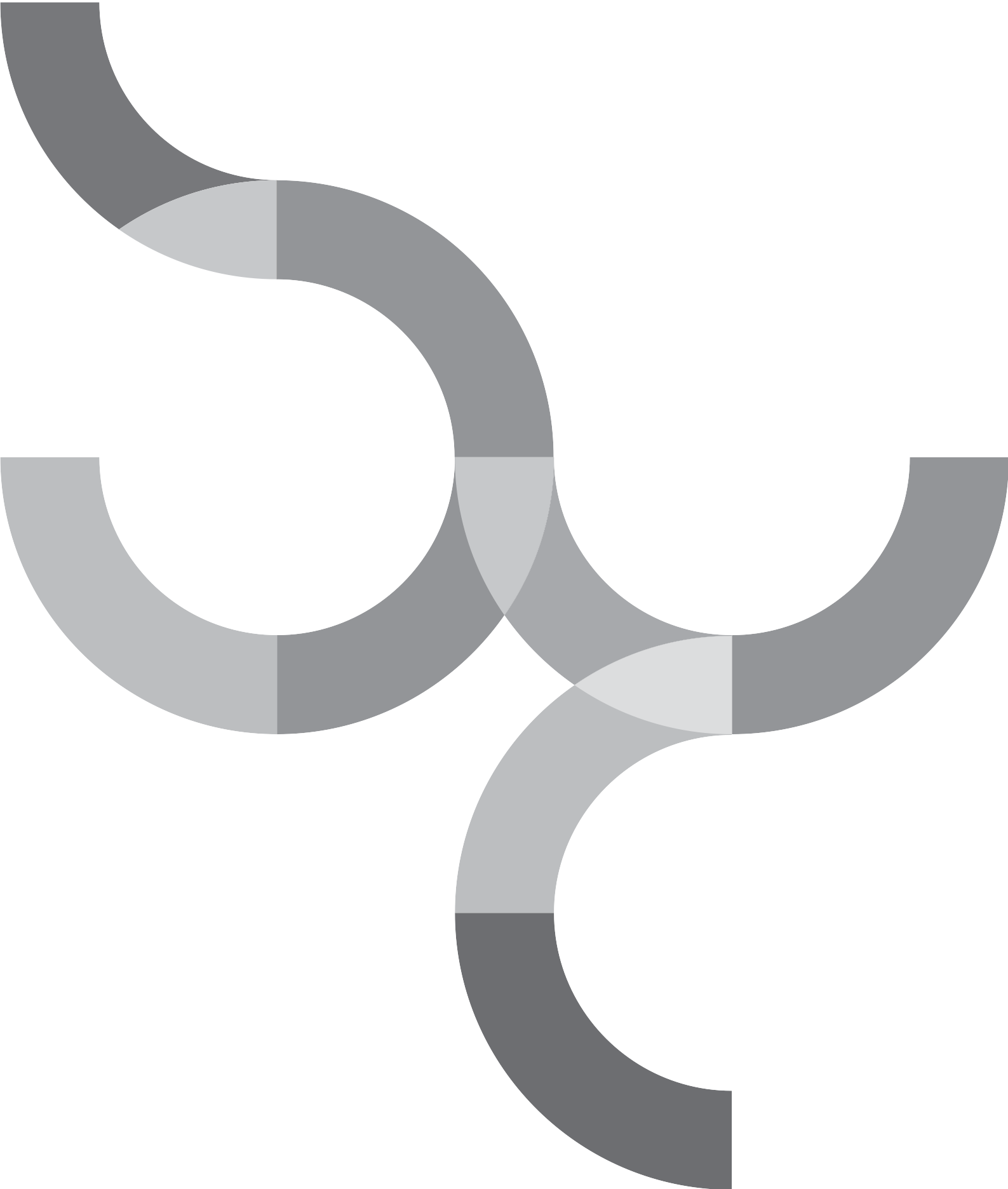 Annual Report 2021–22Queensland Ombudsman Annual Report 2021–22ISSN 2207-0761 (online)© The State of Queensland, Queensland Ombudsman, 2022LicenceThis annual report is licensed by the State of Queensland, Office of the Queensland Ombudsman under a Creative Commons Attribution (CC BY) 4.0 International licence.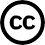 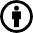 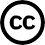 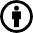 CC BY license summary statementYou are free to share, copy and redistribute the material in any medium or format as long as you attribute the work to the Queensland Ombudsman Annual Report 2021–22.To view a copy of the licence, visit https://creativecommons.org/licenses/by/4.0/Acknowledgement of countryWe respectfully acknowledge the Traditional Owners of the lands throughout Queensland and pay respect to them, their culture and their Elders past and present.AccessibilityThe Office of the Queensland Ombudsman is committed to providing accessible services to Queenslanders from all culturally and linguistically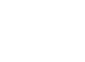 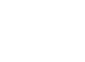 diverse backgrounds. If you have difficulty understanding the annual report, contact the Office on (07) 3005 7000 and an interpreter will be organised to communicate the report to you.If you are deaf, or have a hearing or speech impairment, contact us through the National Relay Service. For more information, visit: www.relayservice.gov.au.This document is available as a downloadable PDF from the website, www.ombudsman.qld.gov.au/ about-us/corporate-documents/annual-report.It is also available in paper form on request.ContactAddress:	Level 18, 53 Albert StreetBrisbane QLD 4000 (wheelchair accessible by lift)Postal:	GPO Box 3314 Brisbane QLD 4001Telephone: (07) 3005 7000Email:	ombudsman@ombudsman.qld.gov.au Website:	www.ombudsman.qld.gov.auPUBLICThis document is released to the public space and is approved for public distribution and readership.Queensland Ombudsman Annual Report 2021–22 – PUBLICContentsAbout usThe work of the Office of the Queensland Ombudsman contributes to fair and accountable public administration.Under the Ombudsman Act 2001, the Office investigates complaints about the actions and decisions of state government departments and agencies (including state schools and TAFE), local councils and public universities. TheOffice also provides training and advice to help agencies improve their decision-making and administrative practices.The Ombudsman has oversight responsibilities under the Public Interest Disclosure Act 2010 (PID Act). The Office oversees the implementation of the PID Act, reviews the way public sector agencies deal with PIDs, educates public sector agencies about PIDs and provides advice about PIDs.The Ombudsman is an officer of the Queensland Parliament and reports to the Legal Affairs and Safety Committee.Ombudsman’s reportThe 2021–22 reporting year marks the 20th anniversary of commencement of the Ombudsman Act 2001. Replacing the Parliamentary Commissioner Act 1974, the significant changes ushered in by the new Act included extendingthe renamed Ombudsman’s functions to include ‘improving the quality of administrative practices and procedures’ alongside the original function of review of administrative actions.Learning from 20 years of investigationsTo recognise the 20th anniversary of our ‘improvement’ function, we undertook an analysis of the rich seam of insights contained in the public reports of our major investigations since 2001.Comparing performance across time, contexts and sectors has been identified as a useful way for the public service to learn to improve from its successes and failures. Our aim was to identifyfocus areas for improvement. By being clear about the problems, we can find strategies to improve.The outcomes of investigations reported in our 2020 and 2022 casebooks show that these insights remain relevant today.The most common causes of problems, and associated insights, were:policies and procedures – policies need to comprehensively address operational issues, be accessible and effectively communicated to staff, and be regularly reviewedperformance monitoring – performance report information needs to be meaningful and utilised; and the performance of operational areas regularly reviewedinformation and records management – good information and records management is fundamental to quality, compliance and accountabilityworkforce capacity – to achieve their objectives, agencies need well supported staff with the right knowledge and skillscommunication – good communication with stakeholders, clients and other agencies is vital. Pursuing strategies such as providing reasons for decisions, using human-centred designand improving governance arrangements withpartner agencies is important.I look forward to engaging with agencies in the year ahead about the above focus areas.Review of culture and accountability in the Queensland public sectorThe Review of culture and accountability in the Queensland public sector (the Coaldrake Review) undertook an examination of Queensland’s integrity system, and made a number of recommendations for improvement. Recommendations of direct relevance to this Office, which was recognised in the review's final report as a core integrity agency, included:establishing a single clearing house for complaintsreviewing public interest disclosure (PID) legislationenhancing integrity bodies’ independence by involvement of parliamentary committees in setting their budgets and contributing to key appointmentsproviding the Ombudsman with the authority to investigate complaints against private organisations carrying out functions on behalf of the government.We have begun working with the government to implement these recommendations.The Coaldrake Review report also made comment about our intake telephone message – which I have addressed in the following section.Ensuring the accessibility of our servicesOne of our key aims is to ensure that we are as accessible as possible to Queenslanders. To this end, we provide a range of ways for people to send us their concerns – including telephone, letter, email or via our online form.We regularly seek feedback from clients about their experience of our services to help us improve.For example, over the past year, we reviewed our online form from a customer experience perspective. This included feedback about theexperiences of priority client groups. This process found opportunities to improve and we are implementing them.In June 2022, the average waiting time for callers to our Office’s intake phone service was only46 seconds. While our client feedback had not previously raised concerns about our telephone message, the Coaldrake Review report commented that it was short of best practice. The concern about the use of automated telephone redirections differed to the 2017 strategic review of the Office which, in contrast, commended them. Following the Coaldrake Review, our Office took the opportunity to review the message and implemented anumber of changes, including reducing its length and complexity.Insights from our complaints dataComplaints provide a useful source of information for agencies about issues experienced by their clients, their operating environment and areas for improvement. Appendix B of this report contains statistics about complaints made to us about Queensland Government agencies, local councils and public universities.As with all statistics, care should be exercised when interpreting this information without being apprised of the various factors that may lie behind the reported numbers.For example, while COVID-19 responses caused complaints made to us about Queensland Health to rise, the pandemic was the most likely cause of a fall in complaints about public universities. In Queensland Health's case, the uplift in complaints received by us was attributable to Queensland Health’s central role in the response to COVID-19, particularly the many decisions its officers made about exemptions from border restrictions.Conversely, the decline in the numbers of overseas students in Australia during the COVID-19 period is likely to have contributed to the decline in complaints made to us about public universities over the same period.Some of our complaints statistics may also have been affected by the weather. For example, while complaints made to us about local councils were relatively stable compared to the previous year, there was a noticeable rise in complaints receivedby us about sewerage and drainage issues – possibly reflecting the impacts of damaging rainfall events across many areas of Queensland over the past year.Improving administrative processes and decision-makingIn 2021–22, the Office finalised 1,108 investigations of administrative actions and made 180 recommendations for improvement – 80 of which were systemic recommendations. The wide range of agencies and issues investigated by our Office is reflected in our Casebook 2022, which contains a selection of investigation case studies.Over the course of the year, we provided training to 3,145 public sector officers – a large increase compared to 2020–21. The growth in the number of training participants gives us confidence that ourgreater use of online training has helped to improve the accessibility of our training program to public sector officers across Queensland. I am pleasedto report that 97% of participants who provided feedback considered that the training improved their decision-making. While we are making greater use of online methods, I remain committed to connecting with regional Queensland. As a small office serving a large state, we are continuing to reach outside of South East Queensland. In 2022–23, our engagement program will include visits to regional centres.We continue to innovate the ways in which we provide other help to agencies. Our new Good decisions short video and checklist, both released in late 2021, aim to improve the availability of quick, free resources about good decision-making to public sector officers. 2021–22 was also the firstfull year for our new Complaints Handlers Network, which provides state government and local government agencies with a collaborative platform for the improvement of complaint handling practice. As noted above, we also released the second of our investigation casebooks, Casebook 2022. These new activities complement our quarterly Perspectives e-newsletter to agencies, advice service and other resources.Improving public interest disclosure managementAnother important component of our work is the oversight of PIDs under the Public Interest Disclosure Act 2010. As required by that Act, we have attached a separate report to this annual report. In 2021, 197 agencies participated in thesecond self-assessment audit process for analysing compliance with the PID Act and PID Standards.We also provided 236 advices to agencies about PID management, provided PID training to 1,450 participants, conducted quarterly Public Interest Disclosure Agency Network Training meetings and published PIDmail e-newsletters.An accountable, sustainable and capable organisationThe Ombudsman is an officer of the Queensland Parliament whose performance is monitored and reviewed by parliament’s Legal Affairs and Safety Committee. We appreciated the opportunity to brief the committee at a public hearing on 9 May 2022 and to provide feedback on a range of issues raised by committee members.Our Audit Committee also provides independent assurance and assistance. I would like to take this opportunity to extend my appreciation to our outgoing chair Ms Terry Campbell, and towelcome her replacement Mr Mark Nix to the role. I also welcome our new independent memberMs Margot Richardson.In 2022 we completed our Strategic Workforce Plan 2022–25. The plan will provide us with a roadmap for continuing to improve our employees’ capability and build on the positive results of our 2021 Working for Queensland survey.In March 2022, the building in which our Office is located was flooded, causing a short shutdown of our services. I would like to thank our staff forhow professionally they implemented our business recovery plans and overcame this significant disruption to our work. Particular thanks go to our corporate services staff for getting our systems up and running again.The year aheadLooking forward, the year ahead promises to be one of growth and change for our Office.In the 2022–23 Queensland Budget, the Queensland Government provided net increased funding of $2 million over four years, with$585,000 ongoing funding from 2025–26 onwards to ensure the sustainability and independence of our services. Among other things, the additional funding will support us to improve the storage of our electronic data and so be more resilient to the impact of events such as floods.On 30 August 2022, the Inspector of Detention Services Bill 2021 was passed by the Legislative Assembly. The 2022–23 Queensland Budget allocated additional funding for the Office of $9.4 million over four years and $3 million per annum ongoing to establish the new function. I look forward to working with stakeholders to undertake this important role.The recommendations from the Coaldrake Review report will also augur in change for the Office – particularly the recommendation that the Ombudsman be provided with the authority to investigate complaints against private organisations.Before I conclude, I would like to extend a big thank you to our senior management team for continuing to manage the Office so capably during a disrupted year, and to all of our staff for their enthusiasm and commitment to the Office and its objectives.Anthony ReillyOmbudsmanStrategic overviewStrategic Plan 2021–25Vision:	We strive to be an agent of positive change for fair and accountable public administration in Queensland.Purpose:	To investigate administrative decisions, help agencies improve their practices, and oversee the system of public interest disclosures.Values:	Independence – Respect – Quality – IntegrityPerformance and environmental factorsThis year, the Office responded to 10,398 contacts (2020–21: 10,758), received 6,622 complaints(2020–21: 7,051) and finalised 6,669 complaints(2020–21: 6,994).The March 2022 flood event and the COVID-19 pandemic have impacted on performance. The Office’s physical premises were inaccessible due to flood damage and power outages for more than a week in March 2022. Agencies within the Office’s jurisdiction have also been impacted by the flood event and COVID-related illness, which caused delays in providing information to the Office to progress investigations. The rate of unplanned leave is also slightly higher this year as result of COVID-19 impacts on officers and their families.The average time to complete preliminary assessments was within target at 6.3 days. The increased average time to complete assessments, compared to the previous year, is attributedto flood impacts and a significant increase in assessments during October and November 2021 related to an influx of COVID-19 border matters.The Office finalised 1,108 investigations and made 180 recommendations to improve administrative actions of agencies. Timeliness for the completion of investigations was lower than target. Agency acceptance of Office recommendations remains very high at 99%.The number of participants in the Office’s training programs returned to targeted levels. This year, 3,145 public officers participated in 175 training sessions. This improved performance reflects the Office’s continued transition to online delivery of training services. This focus on remote delivery has resulted in a greater audience reach, particularly for officers based in regional areas of Queensland. Participants have continued to report a high level of satisfaction with training provided. This year, 97% of participants reported that the training improved their decision-making capability.The Office’s workforce, systems and culture supported accountable and sustainable delivery. The Office’s Working for Queensland survey showed strong results for agency engagement (69%) and organisational leadership (74%).Continued responses to the COVID-19 pandemic have included hybrid work arrangements and ongoing officer communication and consultation (directly and through the Office’s Workplace Health and Safety Committee).The Office is in a secure financial position. Operational expenditure was $9.062 million, a 2.6% increase from 2020–21.Strategic risks and opportunitiesThe Office has engaged with agencies through enhanced training programs and more active public sector networks to improve the knowledge of government officers. Key governance processes, including reporting to the Queensland Parliament’s Legal Affairs and Safety Committee, submissionsto the state budget process and accountability through external audit, were successfully completed. Business systems supported service accessibility during lockdowns and flood-related disruptions.Risks to workforce capability were mitigated through active management of workplace health, safety and wellbeing and a continued focuson learning and development for officers. The permanent separation rate was similar to 2020–21 as several permanent officers left to take up promotions in other agencies. After some delays in recruitment processes, new officers were successfully recruited. At year end, the Office employed 59.8 full-time equivalents (target 63).Investigating complaintsContact with the Office* Complaintsmay be a reclassification on preliminary assessment.ContactsEach year, thousands of Queenslanders contact us for help with a wide range of matters. Many are enquiries about matters that are outside our jurisdiction, such as contract breaches or actions by Commonwealth agencies. Our intake function helps these clients,and supports the effective operation of the broader accountability system and integrity systems, by:helping them understand the right place to get help with their problem, such as the Commonwealth Ombudsman, Office of Fair Trading or Australian Financial Complaints Authorityproviding information about how to access legal and other support services.ComplaintsA complaint is a statement of dissatisfaction about an agency within the Office’s jurisdiction. This year, complaints by sector were:state agencies (69.6%)local councils (26.5%)public universities (3.7%)other (0.2 %).Human rightsThe Office received 1,583 cases that were assessed as involving a human rights element. Common complaint topics included:property rightsprotection of families and childrenright to health servicesfreedom of movementhumane treatment when deprived of liberty.TimelinessThe time to finalise complaints was commensurate with the previous year:76% within 10 days90% within 30 days99% within 12 months.Investigating complaintsComplaints6,669complaints finalisedComplainant decided to withdraw the complaint before the assessment was finalised.Even if a complaint is within the Office’s jurisdiction, it may not be appropriate to investigate. The complainant will be advised why their complaint is declined.3,734prematureIn most cases, the Office will not investigate a complaint if the person has not first raised the matter with the agency. The Office can directly refer the complaint to the agency or provide referral advice.438direct referral to agency3,296referral adviceAfter preliminary assessment, appropriate matters are referred for investigation within the Office.Preliminary assessmentFollowing a detailed assessment, our intake function helps clients who make a complaint in a number of ways. This may include:helping them to make their complaint directly to the agency involved, if they haven't already done soassisting them to make their complaint to another, more suitable review body, including specialised review bodies such as the Energy and Water Ombudsman Queensland and the Health Ombudsmanreferring their matter to our Investigation and Resolution Unit for investigation.When assessing a complaint, the Office's intake function may also consider:whether the matter involves human rights issues, and providing clients with the optional pathway of contacting the Queensland Human Rights Commissionwhether the matter is a PIDwhether the matter must be referred to another agency, such as the Crime and Corruption Commission for corrupt conduct, or the Independent Assessor for councillor conductwhether further information is required from the client or agency.This year, the average time to finalise a preliminary assessment was 6.3 days.See Appendix B for more detailed information.Investigations1,106complaints referredfor investigation2own initiativeinvestigations1,108investigations finalisedComplainant decided to withdraw the complaint after the investigation commenced.123rectified180recommendationsAn investigation resulted in the total or partial rectification of the administrative action.Following a finding that administrative action should be rectified, one or more recommendations were made to the relevant agency.An investigation determined there was no evidence of administrative error by the agency. This decision may have been reached at any stage of the investigation.After an investigation commenced, it was determined that continued investigation was not warranted. The complainant received advice explaining the reasons for this decision.After an investigation commenced, it was determined that the agency should give further consideration to the complaint. The Office directly referred the complaint to the agency.InvestigationsA core function for our Office is to investigate complaints about state agencies, which includes government departments, statutory authorities, local councils and public universities.While the majority of our investigations are based on complaints, investigations may also be initiated by the Ombudsman or undertaken following a referral from parliament. We publish case studies of our investigations in our annual casebook.The Ombudsman Act provides special powers to support our investigations, including powers to:make preliminary inquiries to decide whether a complaint should be investigatedinvestigate informallyinvestigate formally, using coercive powers.Importantly, most investigations are completed informally and cooperatively.We can make recommendations to rectify unlawful, unfair or unreasonable decisions and improve administrative practices.The average time to close an investigation was 58 days.RecommendationsThis year, the Ombudsman made180 recommendations to agencies. Most recommendations ask agencies to improve policy or procedure, provide a better explanation, review a decision, expedite actions or change a decision. Recommendations provide a direct or systemic benefit. For example, a recommendation to pay a refund to a complainant is considered a direct benefit. Systemic recommendations focus on remedying problems with agency policies, procedures or practices so that many people benefit from the change.In 2021–22, 100 recommendations provided direct benefit, and 80 recommendations were systemic.The Office continued to achieve a very high rate of agency acceptance of recommendations – 99% of recommendations were accepted by agenciesin 2021–22.For key recommendations, the Office has a program for monitoring the implementation of recommendations made to agencies.Improving decision-makingEngagement, training and advice… to improve the quality of decision-making and administrative practices and procedures in agencies.From s 5Ombudsman Act 2001Training and adviceThe Office continued to deliver a program of administrative improvement initiatives to improve the quality of decision-making and administrative practices in public sector agencies. This included training programs to improve decision-making, complaints management, ethical conduct and PID management. The Office responded to:50 requests for advice from agencies about improving decision-making, administrative policies, procedures and practice236 advice requests relating to the interpretation and application of the PID Act and Standards16 feedback requests on policy/procedure reviews or other internal PID-related templates/forms.In 2021–22, the Office continued to focus and enhance its online delivery model for training programs. This approach resulted in almost doubling participation rates from the previous reporting year: 3,145 in 2021–22 and 1,718 in 2020–21.Information on PID specific training and advice is included in the PID oversight report (page 24).See Appendix B for information on training delivered.Casebook 2022This year, the Office published a collection of investigative case studies, Casebook 2022. This is a tool for shared learning to help build greaterknowledge in agencies to improve decision-making and administrative processes. The casebook includes guidance on issues such as reasons for decisions, conducting reviews of decisions and keeping records.Casebook 2022 and an earlier collection of case studies in Casebook 2020 are available on the Ombudsman’s website.Good decisions resourcesThe Office investigated alternative ways of distributing information to improve the quality of decision-making and administrative practice in government agencies. As the Good decisions training module is one of the Office’s most requested training topics, the key content was summarised in a video as a brief overview of thetopic. This video could be used in staff inductions or training updates across the public sector.The Office also developed a Good decisions checklist as a prompt for public sector officers as they make administrative decisions. The full suite of Good decisions content covers the video, checklist, resource book and training, and is available on the Ombudsman’s website.In 2021–22, there were:2,384 views of the Good decisions video1,228 downloads of the Good decisions checklist405 downloads of the Checklist for programs with eligibility criteria.EngagementHelping people to know how and when to make a complaint is an important strategy to support fairness in public administration. The Office has continued a dual focus in this area by makingpractical resources directly available to communitymembers; and by engaging with community sector service providers and advocates.Extensive information is available directly to the community via the Office’s website. This includes information, videos, posters and brochures (topics include Who do I complain to?, The Ombudsman process and Queensland complaints landscape). The Office distributes the Perspectives and Community Perspective e-newsletters, and uses social media through the LinkedIn and YouTube platforms.In 2021–22, the Office worked with a focus group from Queenslanders with Disability Network to develop scripts for a series of animated videos. Video production will start in 2022–23.Training networksPublic Interest Disclosure Agency Network TrainingThe Office continues to steer the Public Interest Disclosure Agency Network Training (PIDANT), which is a quarterly program that provides training on core and contemporaneous PID issues with a network of key external stakeholders and a network of PID coordinators. Further information can be found in the PID report on page 24.Complaints Handler NetworkThe Complaints Handler Network (CHN) had its first full year of operation.The CHN is for senior complaints handlers across state and local government, with the key objective of improving the knowledge and skills of officers in managing complaints. In addition to providing training on relevant topics, the CHN providesa valuable forum and opportunity to share insights and best practice tips about complaint management work. The CHN aims to provide greater knowledge across government in dealing with complex complaints issues.In 2021–22, the CHN delivered four training sessions to state and local government stakeholders, with more than 400 participants.Authority, accountability and performanceThe Office of the Queensland Ombudsman is established under the Ombudsman Act 2001, and has oversight of the Public Interest Disclosure Act 2010.Sections 8 and 61 of the Financial Accountability Act 2009 provide that the Office has an obligation to ensure its performance is economic, effective and efficient.External accountabilityOrganisational structureQueensland OmbudsmanThe Queensland Ombudsman is an officer of the Parliament and reports through the Legal and Safety Affairs Committee.Provides legal services and manages the Office’s right to informationand information privacy functions.Monitors application of the PID Act, provides information, advice and trainingabout PIDs.Delivers business services to support Office operations.Executive ServicesPublic Interest DisclosuresCorporate ServicesFinance and facilitiesInformation technologyHuman resourcesCommunicationGovernanceDeputy OmbudsmanIntake and Training ServicesIntake TeamTraining Services TeamInvestigation and Resolution UnitReceives, assesses and responds to complaints and enquiries.Delivers training to public sector officers, conducts reviews of complaint management systems and engages with the community.Investigates complaints about state government agencies, local councils and public universities.Internal accountabilityDuring 2021–22, the Office operated under its Strategic Plan 2021–25, which frames theOffice’s strategic vision, purpose, objectives, key performance indicators, and identified strategic risk and opportunities. The Office’s Operational Plan 2021–22 incorporated these performance indicators and aligned core business and special projects to responsible officers.Governance structureThe corporate governance framework is the system by which the Office:meets statutory responsibilities, including legislative and other compliance obligationsensures outcomes contribute to public valuedelivers better service and improves performancebalances risk management and service delivery.In 2021–22, the Ombudsman had a two- tiered governance structure made up of the Executive Leadership Team and the Senior Management Team.Executive Leadership TeamThe Executive Leadership Team (ELT) monitors strategic direction, budget, performance, and strategic and operational risks. Membership is: Ombudsman, Deputy Ombudsman and Director, Corporate Services. This group meets monthly.Senior Management TeamThe Senior Management Team (SMT) is a cross- organisational oversight group that advises the ELT on strategic direction and priorities, and monitors operational performance and risk and significant activity. This group meets quarterly and is also convened for special purposes, such as strategic and operational planning and risk management.The SMT comprises:Ombudsman (Chair)Deputy OmbudsmanDirector, Corporate ServicesAssistant Ombudsman, Intake and Training ServicesAssistant Ombudsman, Investigation and Resolution Unit (local government)Assistant Ombudsman, Investigation and Resolution Unit (state government)Manager, Intake TeamPrincipal Advisor, Public Interest DisclosuresManager, Training Services TeamGeneral CounselPrincipal Officer, Information ServicesChief Financial OfficerCommunication Officer.ELT membersAnthony ReillyOmbudsmanMr Reilly commenced duties as Queensland Ombudsman on 10 July 2020.He is an experienced lawyer and public administrator. Prior to his current appointment, he served as CEO of Legal Aid Queensland, leadingthe delivery of legal services to financiallydisadvantaged people across Queensland. He has alsoheld key leadership roles in a number of government departments and agencies,including Queensland Health, Department of the Premier and Cabinet and the Public Safety Business Agency. As a lawyer, Mr Reilly worked in community legal centres such as the Refugee and Immigration Legal Service and Basic Rights Queensland. Mr Reilly holds a Bachelor of Arts, a Bachelor of Laws and a Master of Business Administration. He is admitted as a solicitor.Angela PykeDeputy OmbudsmanMs Pyke joined the Office in August 2018 as Deputy Ombudsman.Before being appointed Deputy Ombudsman, she was Director of Financial Investigations with the Crime and Corruption Commission.Her career in the public sector spans more than 20 years.She commenced work in the Department of PrimaryIndustries before undertaking roles in law enforcement as a financial investigator, working for the Queensland Crime Commission and the Australian Crime Commission.Ms Pyke holds a Bachelor of Commerce, majoring inAccounting. She is a Certified Practising Accountant anda Graduate of the Australian Institute of Company Directors.Leanne RobertsonDirector, Corporate ServicesMs Robertson has more than 30 years experience in the Queensland public sector across a range of agencies. In previous work for the Office, she managed the Public Interest Disclosure Act oversight role and undertooksenior roles in communication, research and governance. Ms Robertson holds a Bachelor of Business, a Graduate Diploma in Business Administration and a Graduate Certificate in Professional Legal Studies.Audit CommitteeThe Office’s Audit Committee provided independent assurance and assistance to the Ombudsman on the risk, control and compliance frameworks and external accountability and responsibilities as prescribed in the Financial Accountability Act 2009 and the Financial Accountability Regulation 2019.In 2021–22, the committee oversaw:an audit of the Office’s delegations frameworkthe implementation of the recommendations of previous audits.No audit recommendations were received from the QAO during the year. QAO was represented at each meeting and provided information on issues to help improve practices.The committee, which met five times in 2021–22, complied with the terms of its charter (as in force during the year), had due regard to the Queensland Treasury Audit Committee Guidelines, and overviewed the finalisation of the annual financial statements of the Office.At 30 June 2022, the committee comprised two independent external members and an internal member:Mr Mark Nix, Chair and external memberMs Margot Richardson, external memberMs Angela Pyke, Deputy Ombudsman.Ms Terry Campbell retired from the role of Committee Chair on 15 February 2022 after six years of service (four years as Chair and two years as an external member). Mr Mark Nix commenced as Chair of the Audit Committee on 18 March 2022.Only external members are eligible to receive payment for their work on the Audit Committee. In 2021–22, Ms Campbell received $16,520, Mr Nix received $6,890 and Ms Richardson received$2,000. Payments to Ms Campbell included $13,920 that related to prior financial years, and payments to Mr Nix included $2,440 relating to priorfinancial years.Internal auditThe purpose of the Office’s internal audit function is to provide independent, objective assurance and consulting services to add value andimprove operations.In 2021–22, the Office engaged O’Connor Marsden & Associates Pty Ltd (OCM) to deliver internal audit functions, including development of a three-year audit plan and nominating Wayne Gorrie as Head of Internal Audit. OCM will work with the Audit Committee to implement the endorsed Strategic Internal Audit Plan 2022–2024.The Office’s Internal Audit Charter was updated on 18 May 2022 to reflect changed audit arrangements.Risk managementThe Office’s risk management framework was informed by its Strategic Plan 2021–25, which guided the identification and mitigation of strategic risk.Through the Office’s governance structures and leadership groups (ELT and SMT), the Office continued to identify, treat and monitor organisational risks, which are recorded inrisk registers.The Office continued to develop its risk management maturity in 2021–22 by:assessing risks in conjunction with the Office’s authorised risk appetite statement and risk management policy and procedureperiodically reviewing its risk frameworkreporting to governance groups about existing and new risks.Business continuity risk managementCOVID-19 pandemicThe Office continued to monitor and address the impacts of the COVID-19 pandemic on service delivery and officers. In 2021–22, actions included:updating the Office’s COVID Safe Future Plan and COVID-19 Workplace Response Guideensuring officers complied with the Office’s policies and applicable health directivessupporting safe working arrangements, including working from home in response to guidance from the Chief Health Officer.South East Queensland floodsThe Office’s physical premises at 53 Albert Street, Brisbane, were inaccessible due to flood damage and power outages from 27 February to 9 March 2022. During the period, staff were providedwith regular updates and supported to work remotely with available IT services. Post-incident feedback found that the Office’s response was appropriate and gave priority to work health and safety. Opportunities for further improvements in information systems were identified and are being actioned.Actions to further the objects of theHuman Rights Act 2019The Office continued to undertake actions to further the objects of the Human Rights Act 2019 (HR Act), including:continuing the referral arrangements between this Office and the Queensland Human Rights Commission (QHRC)new officers completing the QHRC’s online training ‘Public entities and the Queensland Human Rights Act 2019’, and an internal training session on the rights protected under the Actongoing training for decision-makers within the Office.Workforce policy and performanceWorkforce arrangementsOmbudsman officers are employed under the Ombudsman Act 2001. The terms and conditions of officers are set by the Governor-in-Council and are generally aligned to public service standards. The Office also established the Office of the Queensland Ombudsman Certified Agreement 2019, which has an operative date of 27 July 2020.This year, the Office completed the development of a Strategic Workforce Plan 2022–25. The development and implementation of this plan integrated the Office’s strategic and operational planning, risk management and financial planning.The plan establishes three key strategy areas.Talented people join usAttract, recruit and select people who align with our vision, purpose and valuesGrow our abilitiesCapabilityLeadershipPerformanceNew ways of workingThis is a great place to workCultureGovernance and accountabilityThe Office will monitor and evaluate the workforce plan to ensure actions are implemented, monitored, measured and reported.Workforce profileAs of the last payroll of 2021–22, 67 officers were employed on a full-time, part-time or casual basis, equating to 59.8 full-time equivalent positions.Women held 64% of senior roles, and made up two-thirds of officers overall. The Office’s equal employment opportunity census showed 10% of officers identified as having a disability and 5%identified as having a language other than English as their first language. No officers identified as Aboriginal or Torres Strait Islander.Officers are encouraged to find an appropriate work–life balance. During the year, the Office continued to offer flexible working options, including accessing accrued time and other types of leave, working part-time, job sharing, telecommuting, purchased leave, study arrangements, and a widened spread of working hours to accommodate changes resulting from COVID-19. The Office also provides facilities for nursing parents.In 2021–22, each officer took an average of 10.6 days of unplanned leave, of which 8.5 days were recorded as sick leave. The Office’s permanent separation rate was 13% (9 permanent separations). No early retirement, redundancy or retrenchment packages were paid during the reporting period.Officer engagement is measured through the Working for Queensland survey, administered by the Public Service Commission. The 2021 survey reported strong results in agency engagement (69%), organisational leadership (74%) and innovation (80%). After the survey, officers were invited to provide further feedback on the findings, including recommendations for improvement.Feedback was collated into an action plan and this is being implemented alongside the Office’s strategic workforce plan.Health and safetyThe Workplace Health and Safety Committee continued to oversee general workplace health, safety and wellbeing, and continues to support the office’s hybrid working model.The Office provided free flu vaccines, workstation ergonomic assessments and access to a free Employee Assistance Program.Code of ConductThe Office’s Code of Conduct guides its officers on appropriate ethical standards for work- related behaviour.The code is based on the ethical principles and values contained in the Public Sector Ethics Act 1994 and was developed in consultation with the officers.All officers are subject to the code and any relevant policies, including the Office’s Service Delivery Charter, Prevention and management of fraud and corruption control plan, Discipline policy and Public interest disclosure policy.The Office undertakes a number of practices to promote ethical conduct, including:pre-employment screeningdiscussing the code and relevant policies with new officersrequiring officers to complete a comprehensive independence declaration and identify any potential conflicts of interestrequiring refresher courses in public sector ethics, the Office’s Code of Conduct and ethical decision-makinghaving regard to the code and relevant documents in the preparation of administrative procedures and planning.Capability and valuesNew officers undertook mandatory training and were provided with information regarding health and safety, Code of Conduct, achievement planning, discipline, entitlements and business processes.The Office’s capability development program in 2021–22 provided a schedule of training and development skills focused on three areas:leadershiptechnical skillshealth and wellbeing.The Office’s values of ‘integrity’, ‘independence’, ‘respect’ and ‘quality’ are integral to the Strategic Plan 2021–25. These values are reflected in staff induction, the development of policies and procedures and staff development activities.The Office’s staff awards program recognised four officers who had made outstanding contributions and upheld the Office’s values. Awards were also presented to three officers to acknowledge 10- and 15-year service milestones.Information systems and recordkeepingThe Office is committed to creating full and accurate records. The Public Records Act 2002 informed the Office’s Records management policy and recordkeeping manual. Records are retained and disposed of in line with the appropriate retention and disposal requirements and legislation.All officers receive records management induction on commencement. Corporate records are managed in an electronic document and records management system (eDOCS) and complaint/ investigation records are managed in a complaints management system (Resolve).In 2021–22, the Office continued to improve record and information management by:implementing recommendations identified by an internal audit of records management, resulting in a number of improvements across the Officeincreasing the speed and efficiency of records searchingimproving the implementation and security of digital signature userecruiting a part-time records management officerfurther developing staff refresher training and a records management manualfurther developing recordkeeping reporting.This year, the Office continued to develop information technology and management systems to support service delivery by:improving remote working connectivity capabilities and securityenhancing communication and collaboration capabilities within and external to the Officedeveloping improved services for the delivery of online training and online meetings.Open dataThis annual report includes information about the work of the Office and statistics about complaints and complaint handling.Additional details of expenditure on consultancies and interpreters are available on the Office’s website (www.ombudsman.qld.gov.au).No overseas travel was undertaken in 2021–22.Client satisfaction with our servicesThe Office regularly seeks feedback from clients about their experience in dealing with the Office’s assessment and investigation service and uses this feedback to improve services.Late in 2020–21, the Office implemented a new process for measuring client satisfaction following a review of past methodology. This process involves surveying via email, on a monthly basis, those clients whose cases were closed in the two months prior.The survey measures the Office’s performance against four service elements – helpfulness, respectfulness, professionalism and timeliness. Overall in 2021–22, 41% of clients were satisfied or very satisfied with the Office’s performanceacross all service elements, while 60% were neutral, satisfied or very satisfied. The results of the survey are reported quarterly and assist in continuously improving the service the Office provides to Queenslanders.The Office continued to seek feedback on its training services. Results showed that 97% of participants who provided feedback reported training improved their decision-making capability.Managing complaints about the OfficeComplaints about the Office and requests for an internal review of decisions are a valuable source of feedback, and a means of identifying areas for improvement.The Office’s complaints management system (CMS) allows complaints about the Office to be managed in a fair, objective and timely way.The CMS is supported by a policy and procedures, and appropriate recordkeeping. The policy is consistent with the Strategic Plan 2021–25, Service Delivery Charter, s 219A of the Public Service Act 2008 and s 97 of the HR Act.In 2021–22, 14 service delivery complaints were received, none of which were relevant to the HR Act.Complaints related to poor customer service, a failure to deal appropriately with a complaint, unfair treatment or tone. All complaints received were closed during the year. Two matters were partially substantiated.Internal review of decisionsA complainant may request an internal review if they are unsatisfied with a decision made by the Office. An internal review is conducted by an officer who was not the original decision-maker.A review of a complaint may:confirm, revoke or amend the original decisionreopen the original investigationbetter explain the original decisionoffer an apology or some other remedy.In 2021–22, 129 internal review requests were received and 127 finalised:the original decision was confirmed in 76 casesreviews were withdrawn by the complainant or declined by the Office in 47 casesdecisions were not upheld in 4 cases.No significant systemic improvements were identified or implemented during the year as a result of internal reviews.Financial summaryManaging the budgetThe Office ended the year in a secure financial position, with adequate reserves and forecast income to fulfil its statutory responsibilities for 2022–23.In 2021–22, the Office reported total income agreed with total expenditure, after recognising that$379,000 in unused appropriation will be repaid in 2022–23.Operational expenditure totalled $9.062 million. This represented a 2.6% increase from 2020–21.Funding and revenueThe majority of funding was appropriation from the Queensland Government. Revenue is also generated from training programs offered to agencies on a partial cost-recovery basis.ExpensesThe biggest cost in delivering the Office’s services is employee expenses, which, combined with payments to employment agencies, represent 80% of total expenditure. A further 8% is committedto accommodation rental, with the remaining12% expended on general operating costs, including system improvements, other property expenses, and information and telecommunication costs.AssetsAt 30 June 2022, the Office’s assets totalled$2.314 million, which comprised:cash at bank, $1.966 millionreceivables and prepayments, $0.301 millionplant and equipment, $0.039 millionintangible assets, $0.008 million.LiabilitiesAs at 30 June 2022, the Office’s liabilities totalled$0.799 million, which comprised:payables, $0.560 millionaccrued employee entitlements, $0.239.Financial statementsSee Appendix C for the audited financial statements.Public interest disclosures oversight reportThe Public Interest Disclosure Act 2010 (PID Act) facilitates disclosure, in the public interest, of information about wrongdoing in the public sector.The Office of the Queensland Ombudsman is the oversight agency for the PID Act. Under the PID Act, the oversight functions include:monitoring the management of PIDs, including collecting statistics and monitoring trendsreviewing the way public sector agencies deal with PIDsperforming an educational and advisory role.This section of the Office’s annual report covers the operations of the PID Act during 2021–22, as required under s 61.Monitoring PID managementPublic sector agencies have obligations under the PID Act to:keep proper records of disclosures received or referred to them, including information purporting to be a PIDprovide information to the oversight agency, in accordance with a standard made by the oversight agency.Public Interest Disclosure Standard 3/2019 sets out the information agencies are required to provide, how it is to be submitted, and thetimeframes in which the data should be reported and updated. Engagement initiatives have focused on assisting agencies to understand their reporting responsibilities.DisclosersAgencies are required to provide data on the ‘type of discloser’ to assist in monitoring and reporting trends.After declining in 2020–21, the number of PIDs reported by officers to their own agency increased in 2021–22 by 19.4%. PIDs reported by managers or supervisors to their own agency also increased significantly, by 38.7% (2020–21: 155; 2021–22: 215).Reversing the trend over the last three years, the number of PIDs from ‘role reporters’ in 2021–22 declined by 6.7% (2020–21: 521; 2021–22: 486).’Role reporters’ are officers who identify wrongdoing in the course of the performance of their duties (e.g. human resources officers, auditors, inspectors and investigators).While the use by members of the public of the PID Act has declined further, to 1.6% of total PIDs reported (2020–21: 1.8%), the number of ‘anonymous’ PIDs has increased to 8.9% (2020–21: 5.8%).FinalisationsIn 2021–22, agencies reported finalising 1,446 PIDs, 229 fewer than in 2020–21.Of these:370 (25.6%) were closed on the basis that the agency decided that no action was required in accordance with s 30 of the PID Act (compared to 22.7% closed on this basis in 2020–21)1,076 (74.4%) were closed following commencement of an investigation.Of the 370 PIDs where an agency decided not to investigate or take action:165 (44.6%) were finalised in accordance with s 30(1)(a) because the PID had already been investigated or dealt with by another appropriate process104 (28.1%) were closed under s 30(1)(b) on the basis that the PID should be dealt with by another appropriate process50 (13.5%) were not actioned because the age of the information made it impracticable to investigate, as provided at s 30(1)(c)23 (6.2%) were concluded on the basis of both s 30(1)(a) and s 30(1)(c), that there was another appropriate process and because of the age of the informationthe balance of 28 PIDs (7.6%) were closed due to another ground or combination of grounds under s 30.Queensland Ombudsman Annual Report 2021–22 – PUBLICInvestigationsThere were fewer substantiated PIDs in 2021–22 compared to 2020–21. A total of 1,076 PID cases were closed following the commencement of an investigation. In 118 (10.9%) of those cases, the investigation was discontinued.Explanations agencies provided for concluding an investigation prior to making a finding on the allegations included:in 47 cases, the subject officer resigned or otherwise left the agency before the investigation could be completedin 25 cases, it was identified that there was insufficient evidence to proceed with investigationin 7 cases, investigations were concluded because of delays in progressing the matterin 7 cases, the discloser/witness declined to participate in the investigationin 5 matters, the investigation was transferred to another public sector entityin 3 cases, the Queensland Police Service was progressing the investigation/charges.Excluding discontinued investigations, 62.1% of PIDs investigated were either totally or partially substantiated, which is lower than thesubstantiation rate in the previous year (2020–21: 69.5%). A comparison of the outcome of the 958 finalised PID investigations in 2021–22 with the 1,181 cases in 2020–21 showed that the change was largely in the proportion of matters totally substantiated:395 (41.2%) were totally substantiated(2020–21: 615, or 52.1%)200 (20.9%) were partially substantiated(2020–21: 206, or 17.4%)363 (37.9%) were not substantiated(2020–21: 360, or 30.5%).Of the 1,076 cases finalised in 2021–22 after an investigation was commenced, 503 were first reported in 2021–22, while 573 were first reported in a previous financial year.The outcomes of the 503 cases reported and finalised within 2021–22 showed trends observed in previous years – the rate of substantiation was lower and the proportion of cases discontinued or not substantiated was higher – continued to be evident.More than half of all cases closed in 2021–22 (573 out of 1,076, 53.2%) were first reported tothe oversight agency in a preceding financial year. The oldest cases closed following investigation in 2021–22 were:2 cases opened in April 2016 (2015–16) relating to disclosures in November 2014 and February 201611 cases from 2016–174 cases from 2017–1867 cases from 2018–19157 cases from 2019–20332 cases first reported in 2020–21.All of the 241 cases closed that were created in 2019–20 or earlier years were open in excess of 13 months prior to closure (e.g. 13 months is the minimum if created at the end of 2019–20, in June 2020, and closed at the start of 2021–22 in July 2021).The case data shows that the investigations for the oldest two cases were finalised in September 2021, five years and five months after the matters were first entered in RaPID.Some cases created in 2020–21 could have been open for as much as 1 year and 11 months (e.g. if opened in July 2020 and closed in June 2022).Reviewing how agencies deal with PIDsIn 2021, the Office implemented the second annual PID self-assessment audit to:enable agencies to self-assess their compliance with the PID Act and PID Standardscollect data on compliance with the PID Act and PID Standards in accordance with the Office’s monitoring and review functionsidentify training needs, support and resource gaps that the Office may address in accordance with its educational and advisory role.Public interest disclosuresThe self-assessment audit tool captures data about compliance with key elements of the three PID Standards.The rate of response from agencies to the 2021 self- assessment audit of 96.1% exceeded the response in the first year (2020–21: 93.8%), with improvements in the response rates of local government agencies, government owned corporations and public service offices.Voluntary self-assessment by agency typeThere was an improvement in five key indicators of PID management capacity. Of the 197 agencies that responded to the 2021 audit:99% of agencies had appointed a PID Coordinator (2020: 96.9%)95.9% have a PID procedure (2020: 94.3%)86.8% published their PID procedure on a public facing website (2020: 84.5%)74.1% have nominated one or more PID Support Officers (2020: 67.8%)68.5% have documented a PID management program (2020: 63.2%).Agency feedback indicates that completing the self-assessment audit has provided the impetus for policy and procedure reviews, a renewed focus on training and enhancements of PID management processes.From an oversight perspective, analysis of the results from the self-assessment audit has assisted the Office to evaluate progress in compliance with the PID Act and Standards, identify training needs and further develop engagement activities.In view of the positive response from agencies and the value of the data gathered, the self-assessment audit will continue.Queensland Ombudsman Annual Report 2021–22 – PUBLICEducation and adviceIn 2021–22, the Office:presented PID training to a record 1,450 participantsdelivered quarterly PIDANT webinars to a total of 342 participantsdistributed a monthly e-newsletter, PIDmail, to some 880 subscribers each issue.In 2021–22, all PID training sessions were delivered ‘live online’ using videoconferencing software.This has supported increased flexibility of training delivery and broader reach into regionalQueensland, including to rural and remote councils and Aboriginal and Torres Strait Islander councils.The PIDANT webinars and PIDmail e-newsletters provide guidance for PID Coordinators and others with a role in assessing, managing or investigating PIDs. Subjects covered include interpreting and implementing the PID Act and PID Standards, new legal precedents, insights from other integrity agencies, research results and links to useful resources.PID enquiries received from agencies in 2021–22 encompassed a diverse array of topics. While the oversight agency has no role in directingan agency how to deal with a PID, guidance is provided on interpreting and applying the PID Act and Standards, as well as on best-practice PID management.Public interest disclosuresIn total, 891 contacts were received in the following categories:236 advice requests (e.g. interpretation and application of the PID Act and Standards, PID management advice, support and reprisal risk assessment/prevention/remediation)16 feedback requests (e.g. policy/procedure reviews, feedback on templates)461 PID reporting database assistance requests (e.g. delete user, add user, delete case, edit case, reset password)151 engagement requests (e.g. PIDANT, training,PIDmail)27 other enquiries (not elsewhere categorised).PIDs reported by disclosure typePIDs reported by agency typePIDs reported by discloser typePIDs finalised in accordance with the PID ActQueensland Ombudsman Annual Report 2021–22 – PUBLICPIDs investigation outcomes– reported and closed in same financial yearPIDs investigation outcomes– all closures irrespective of when reportedPIDs totally or partially substantiatedPublic interest disclosuresGlossary and acronymsGlossaryAdministrative errorDecisions and administrative actions of public agencies that are unlawful, unreasonable, unjust, oppressive, improperly discriminatory or wrong. May also be referred to as ‘maladministration’.AgencyA government department, statutory authority, council or public university that falls within the jurisdiction of the Ombudsman.ClientA person who contacts the Ombudsman seeking service.ComplainantA person who brings a complaint to the Ombudsman.ComplaintAn expression of dissatisfaction about an agency within jurisdiction. Complaints may comprise multiple issues in relation to an agency’s administrative action or decision.Complaint finalisedA complaint that is closed by the Ombudsman after assessment, advice and/or investigation.Complaints management system (CMS)A system for dealing with complaints.Complaint receivedA complaint received during the financial year.ContactAny contact with the Ombudsman through the Intake Team, irrespective of whether the matter is within or outside jurisdiction.Direct referralThe referral of a premature complaint to the relevant agency for its consideration (with the complainant’s permission).EnquiryContact where the person seeks information or assistance but does not make a specific complaint.GovernanceThe system by which an organisation is controlled and operates, and the mechanisms by whichit is held to account. Ethics, risk management, compliance and administration are all elements of corporate governance.Human rights complaintComplaints about human rights breaches relating to acts and decisions made by Queensland public entities, as outlined in the Human Rights Act 2019.Internal reviewReview of a decision undertaken by the agency that made the initial decision.Internal review requestIf a complainant is not satisfied with the outcome of an assessment or investigation by the Ombudsman, they can ask that the decision be reviewed. Decisions are reviewed by another officer within the Office, who is more senior than the original decision-maker.InvestigationThe Ombudsman may decide to examine the administrative actions or decisions of an agency based on a complaint or on the Ombudsman’s own initiative. Investigations may be conducted informally or by exercising formal powers under the Ombudsman Act.MaladministrationDecisions and administrative actions of public agencies that are unlawful, unreasonable, unjust, oppressive, improperly discriminatory or wrong. May also be referred to as ‘administrative error’.Major investigationAn investigation where significant time and resources are expended on investigating systemic administrative errors, the results of which are tabled in parliament.Out of jurisdiction (OOJ)A matter the Ombudsman does not have the power to investigate.Own initiative investigationWhere the Ombudsman decides to undertake an investigation into certain issues without receiving a complaint.Preliminary assessmentAn analysis of a complaint by the Ombudsman to determine how it should be managed.Premature complaintA complaint that is determined to be too early for the Ombudsman’s consideration because the complainant has not used the agency’s full CMS.Prisoner PhoneLinkA free telephone service, provided with the assistance of Queensland Corrective Services, that allows prisoners direct and confidential access to the Ombudsman at set times.Public administrationThe administrative practices of Queensland public sector agencies.Public interest disclosure (PID)A confidential disclosure of wrongdoing within the public sector that meets the criteria set out in the PID Act.Public reportA report issued by the Ombudsman under part 6 division 2 of the Ombudsman Act. A report may be tabled in parliament (s 52) or publicly released with the Speaker’s authority (s 54).Public sector agenciesA term covering state departments (including statutory authorities), local councils and public universities.RecommendationAdvice provided by the Ombudsman to an agency to improve administrative practices. The Ombudsman cannot direct agencies to implement recommendations, but they rarely refuse to do so.If an agency refuses to accept a formal recommendation made under s 50 of the Ombudsman Act, the Ombudsman can require them to provide reasons and report to the relevant Minister, the Premier or parliament if not satisfied with the reasons.Recommendations may also be an agreed action by the agency. Recommendations may be considered to be of direct benefit to a complainant (such as an apology or refund), or they may be about systemic improvements (such as improvement to policy).RectificationAn outcome of an investigation where the Ombudsman finds an administrative error and/or negotiates a resolution with the agency as a result of the complaint (can be total or partial resolution). Where this occurs, one or more recommendations are recorded.RegionalThis Office defines regional Queensland as the local council areas excluding the following: Noosa, Sunshine Coast, Moreton Bay, Brisbane, Redland, Logan, Gold Coast and Ipswich.ReviewThe Ombudsman may conduct a review of the administrative practices and procedures of an agency and make recommendations for improvements.State agenciesA term covering both state departments and statutory authorities.Systemic issueAn error in an agency’s administrative process that may impact on a number of people.AcronymsAppendicesAppendix A: Service Delivery StatementThis is the end of year position for all measures published in the Queensland Ombudsman’s Service Delivery Statement.Appendix B: Statistical reportDisclaimer: Comparative data from previous financial years was taken from the 2020–21 Annual Report. Unless a material change was observed from previously reported point-in-time data, the data has been unchanged.Table 1: Contacts received by file type1Table 2: Contacts received by channel typeTable 3: Complaints received by agency typeTable 4: Complaints received about statutory authoritiesTable 5: Complaints received about state departmentsTable 6: Complaints received about local councils by categoryTable 7: Complaints received about public universities by categoryTable 8: Complaints received and brought forward1,2Table 9: Complaints finalised and carried forward1Table 10: Reasons why complaints were finalised at preliminary assessmentTable 11: Outcome of complaints/investigations finalisedTable 12: Time to finalise complaintsTable 13: State agency outcomesTable 14: Local council outcomesTable 15: Public university outcomesTable 16: Types of administrative errors found through investigations1Table 17: Investigative recommendations categoriesTable 18: Types of recommendations made to public sector agenciesTable 19: Number of recommendations made to public sector agenciesTable 20: Agencies that participated in group session training for Good decisions (GD), Practical ethics (PE)1, Complaints management (CM) and Managing unreasonable complainant conduct (MUCC)Table 21: PID training sessions and participant numbersTable 22: Engagement with priority client groups1Appendix C: Audited financial statementsOffice of theQueensland OmbudsmanFinancial Statementsfor the period ended 30 June 2022Office of the Queensland OmbudsmanFinancial StatementsNotes to the Financial StatementsTABLE OF CONTENTSStatement of Comprehensive Income	Page 4Statement of Financial Position	Page 5Statement of Changes in Equity	Page 6Statement of Cash Flows (including Notes to the Statement of Cash Flows)	Page 7 A1	Basis of Financial Statement Presentation		Page 9 A1-1		General Information	Page 9Section 1A1-2	Compliance with PrescribedRequirementsPage 9About the Office and this Financial ReportA1-3	Presentation Details	Page 9A1-4	Authorisation of Financial Statements	Page 10for IssueA1-5	Basis of Measurement	Page 10A1-6	The Reporting Entity	Page 10Financial PerformanceB2-1	Employee Expenses	Page 12B2-2	Supplies and Services	Page 13B2-3	Depreciation and Amortisation	Page 14B2-4	Other Expenses	Page 14Section 3 Notes aboutC3	Property, Plant and Equipment and Depreciation ExpenseC3-1	Closing Balances and Reconciliation ofPage 16our Financial PositionPage 16Carrying AmountC3-2 Recognition and Acquisition	Page 16 C3-3 Measurement using Historical Cost	Page 16 C3-4  Depreciation Expense	Page 17C3-5  Impairment	Page 17C4	Intangibles and Amortisation Expense	Page 18C4-1  Closing Balances and Reconciliation ofCarrying AmountPage 18Page 2Office of the Queensland OmbudsmanC4-2	Recognition and Measurement	Page 18C4-3	Amortisation expense	Page 18C4-4	Impairment	Page 19Risks and Other Accounting UncertaintiesD2	Contingencies	Page 21D3	Commitments	Page 21D4	Events Occurring after the Reporting Date	Page 21D5	Future Impact of Accounting Standards Not YetEffectivePage 21E1	Budgetary Reporting Disclosures	Page 22E2	Budget to Actual Comparison – Statement ofSection 5 Notes about our Performance compared to BudgetComprehensive IncomeE2-1	Explanation of Major Variances – Statement of Comprehensive IncomeE3	Budget to Actual Comparison – Statement of Financial PositionE3.1		Explanation of Major Variances – Statement of Financial PositionE4	Budget to Actual Comparison – Statement ofCash FlowsE4.1		Explanation of Major Variances – Statement of Cash FlowsPage 22Page 23Page 24Page 24Page 25Page 25Certification	Management Certificate	Page 29Page 3Office of the Queensland OmbudsmanFinancial Statements for the year ended 30 June 2022Office of the Queensland Ombudsman Statement of Comprehensive Incomefor the year ended 30 June 2022The accompanying notes form part of these financial statements.Page 4Office of the Queensland OmbudsmanFinancial Statements for the year ended 30 June 2022Office of the Queensland Ombudsman Statement of Financial Positionas at 30 June 2022The accompanying notes form part of these financial statements.Page 5Office of the Queensland OmbudsmanFinancial Statements for the year ended 30 June 2022Office of the Queensland Ombudsman Statement of Changes in Equityfor the year ended 30 June 2022The accompanying notes form part of these financial statements.Page 6Office of the Queensland OmbudsmanFinancial Statements for the year ended 30 June 2022Office of the Queensland Ombudsman Statement of Cash Flowsfor the year ended 30 June 2022The accompanying notes form part of these financial statements.Page 7Office of the Queensland OmbudsmanFinancial Statements for the year ended 30 June 2022Notes to the Statement of Cash FlowsCF-1 Reconciliation of operating result to net cash (used in)/provided by operating activitiesPage 8Office of the Queensland OmbudsmanNotes to the Financial Statements for the year ended 30 June 2022Section 1About the Office and this Financial ReportA1  Basis of Financial Statement PresentationA1-1 General InformationThe Queensland Ombudsman is an independent officer of the Parliament appointed by the Governor-in-Council. The Ombudsman’s dual role is to investigate administrative actions of agencies and improve the quality of decision-making and administrative practice in agencies. The Ombudsman also has oversight responsibilities for public interest disclosures. The scope and powers of the Ombudsman are incorporated in the Ombudsman Act 2001.For financial reporting purposes, the Office of the Queensland Ombudsman is a department in terms of the Financial Accountability Act 2009 and is subsequently consolidated into the Financial Statements of the State of Queensland.The head office and principal place of business is: Level 18, 53 Albert StreetBrisbane QLD 4000A1-2 Compliance with Prescribed RequirementsThe Office of the Queensland Ombudsman has prepared these financial statements in compliance with section 38 of the Financial and Performance Management Standard 2019. The financial statements comply with Queensland Treasury's Minimum Reporting Requirements for reporting periods beginning on or after 1 July 2021.The Office is a not-for-profit entity and these general purpose financial statements are prepared on an accrual basis (except for the statement of cash flows which is prepared on a cash basis) in accordance with Australian Accounting Standards and Interpretations applicable to not-for-profit entities.A1-3 Presentation DetailsCurrency and RoundingAmounts included in the financial statements are in Australian dollars and rounded to the nearest$1,000 or, where that amount is $500 or less, to zero, unless disclosure of the full amount is specifically required.ComparativesComparative information reflects the audited 2020-21 audited financial statements.Current/Non-Current ClassificationAssets and liabilities are classified as either 'current' or 'non-current' in the statement of financial position and associated notes.Assets are classified as 'current' where their carrying amount is expected to be realised within 12 months after the reporting date. Liabilities are classified as 'current' when they are due to be settled within 12 months after the reporting date, or the Office does not have an unconditional right to defer settlement to beyond 12 months after the reporting date.All other assets and liabilities are classified as non-current.Page 9Office of the Queensland OmbudsmanNotes to the Financial Statements for the year ended 30 June 2022A1-4 Authorisation of Financial Statements for IssueThe financial statements are authorised for issue by the Queensland Ombudsman and the Chief Financial Officer at the date of signing the Management Certificate.A1-5 Basis of MeasurementHistorical cost is used as the measurement basis, unless otherwise stated. This means that assets are recorded at their initial cost and are not subsequently revalued and liabilities are valued at the amount initially received in exchange for the obligation or at the amounts of cash or cash equivalents expected to be paid to satisfy the liability in the normal course of business.A1-6 The Reporting EntityThe financial statements include all income, expenses, assets, liabilities and equity of the Office of the Queensland Ombudsman. The Office does not control any entities.A2  Objectives of the OfficeThe vision of the Office of the Queensland Ombudsman is “We strive to be an agent of positive change for fair and accountable public administration in Queensland”.The purpose of the Office is to investigate administrative decisions, help agencies improve their practices, and oversee the system of public interest disclosures.The Office is funded for the departmental services it delivers principally by parliamentary appropriations. It also provides training on a fee for service basis.Page 10Office of the Queensland OmbudsmanNotes to the Financial Statements for the year ended 30 June 2022Section 2Notes About Our Financial PerformanceB1	RevenueB1-1 Appropriation RevenueReconciliation of payments from Consolidated Fund to appropriation revenue recognised in operating resultOriginal budgeted appropriationSupplementary amounts: Lapsed appropriationTotal appropriation received (cash)Plus: Opening balance of deferred appropriation payable to Consolidated FundLess: Closing balance of deferred appropriation payable to Consolidated FundAppropriation revenue recognised in statement of comprehensive incomeIn 2021 and 2022 deferred appropriation payable predominantly resulted from unused appropriation from savings in employment costsAccounting policy - Appropriation revenueAppropriations provided under the Appropriations Act 2021 are recognised as revenue when received. Where the Office has an obligation to return unspent (or unapplied) appropriation receipts to Consolidated Fund at year end (a deferred appropriation repayable to Consolidated Fund), a liability is recognised with a corresponding reduction to appropriation revenue, reflecting the net appropriation revenue position with the Consolidated Fund for the reporting period.Disclosure – Variance analysisBudget vs actual appropriation revenue – Refer to note E2-1 and E4-1.Page 11Office of the Queensland OmbudsmanNotes to the Financial Statements for the year ended 30 June 2022B1-2 User Charges and FeesAccounting policy - User charges and feesRevenue from training courses conducted by the Office is recognised when the training course has been delivered, which is the sole performance obligation. Revenue received for training yet to be delivered at balance date is recognised as unearned revenue.B1-3 Services Received Below Fair ValueAccounting policy - Services received below fair valueContributions of services are recognised only if the services would have been purchased if they had not been donated and their fair value can be measured reliably. Where this is the case, an equal amount is recognised as revenue and an expense. The Office recognises the free of charge archival services it receives from Queensland State Archives for the storage of permanent records.* FTE data as at 30 June 2022 (based upon the fortnight ending 1 July 2022).Accounting policy - Wages and salariesSalaries and wages due but unpaid at reporting date are recognised in the statement of financial position at the current salary rates. As the Office expects such liabilities to be wholly settled within 12 months of reporting date, the liabilities are recognised at undiscounted amounts.Page 12Office of the Queensland OmbudsmanNotes to the Financial Statements for the year ended 30 June 2022Accounting policy - Sick leavePrior history indicates that, on average, sick leave taken each reporting period is less than the entitlement accrued. This is expected to continue in future periods. Accordingly, it is unlikely that existing accumulated entitlements will be used by employees and no liability for unused sick leave entitlements is recognised. As sick leave is non-vesting, an expense is recognised for this leave as it is taken.Accounting policy - Annual leave and long service leaveThe Office is a member of the Queensland Government’s Annual Leave and Long Service Leave Schemes. The Office pays a levy to these schemes to cover the cost of employees’ annual leave (including leave loading and on-costs) and long service leave. The Office expenses these levies in the period in which they are payable and claims from these schemes quarterly in arrears for amounts paid to employees for leave taken.Accounting policy - SuperannuationPost-employment benefits for superannuation are provided through defined contribution (accumulation) plans or the Queensland Government’s defined benefit plan (the former QSuper defined benefit categories now administered by the Government Division of the Australian Retirement Trust) as determined by the employee’s conditions of employment. Contributions are expensed in the period in which they are paid or payable.The liability for defined benefits is held on a whole-of-government basis and reported in those financial statements pursuant to AASB 1049 Whole of Government and General Government Sector Financial Reporting. The amount of contributions for defined benefit plan obligations is based upon the rates determined on the advice of the State Actuary. The Office’s obligations are limited to those contributions paid.Key management personnel and remuneration disclosures are detailed in Note F1.B2-2 Supplies and ServicesAccounting policy – Supplies and servicesExpenses are recognised in the Statement of Comprehensive Income in the period in which the Office receives the goods or services.Page 13Office of the Queensland OmbudsmanNotes to the Financial Statements for the year ended 30 June 2022Accounting policy – Office accommodationPayments for non-specialised commercial office accommodation under the Queensland Government Accommodation Office (QGAO) framework arise from non-lease arrangements with the Department of Energy and Public Works, who has substantive substitution rights over the assets used within these schemes.Payments are expensed as incurred and categorised within the office accommodation line item.B2-3 Depreciation and AmortisationRefer to note C3-4 and note C4-3 for accounting policies relating to depreciation and amortisation respectively.B2-4 Other ExpensesDisclosures relating to other expensesAudit feesTotal external audit fees quoted by the Queensland Audit Office relating to the 2021-22 financial year are $20,000 (2021: $20,000). There are no non-audit services included in this amount.Storage services received free of charge from Queensland State ArchivesThe corresponding income recognised for the archival storage services provided by State Archives is shown in the statement of comprehensive income.Page 14Office of the Queensland OmbudsmanNotes to the Financial Statements for the year ended 30 June 2022Section 3Notes About Our Financial PositionC1  Cash and Cash EquivalentsAccounting policy - Cash and cash equivalentsFor the purposes of the statement of financial position and the statement of cash flows, cash assets include all cash and cheques receipted but not banked at 30 June as well as deposits at call with financial institutions.Office bank accounts grouped within the whole-of-Government set-off arrangement with the Queensland Treasury Corporation do not earn interest on surplus funds. Interest earned on the aggregate set-off arrangement balance accrues to the Consolidated Fund.Accounting policy - ReceivablesReceivables are recognised at the amounts due at the time of sale or service delivery (i.e. the agreed purchase/contract price). Annual leave and long service leave reimbursements are claimed and recognised on a quarterly basis.Disclosure - Credit riskThe maximum exposure to credit risk at balance date for receivables is the gross carrying amount of those assets inclusive of any allowance for impairment.Accounting policy – Impairment of receivablesAn allowance for impairment may be reported to reflect the occurrence of loss events. No loss allowance is recorded for receivables from Queensland state or local government agencies, or Australian Government agencies as the likelihood of a loss event for these debtors is low.There were no bad debts written off during the financial year, nor any receivables impaired.Page 15Office of the Queensland OmbudsmanNotes to the Financial Statements for the year ended 30 June 2022C3	Property, Plant and Equipment and Depreciation ExpenseC3-1 Closing Balances and Reconciliation of Carrying AmountPlant and equipmentAt costLess: Accumulated depreciationCarrying amount as at 30 JuneRepresented by movements in carrying amounts:Carrying amount at 1 July AcquisitionsDepreciationCarrying amount at 30 June2021$’000951(822)23145	(147) C3-2 Recognition and AcquisitionAccounting policy – RecognitionItems of plant and equipment with a historical cost, or other value, equal to or in excess of $5,000 are recognised as property, plant and equipment for financial reporting purposes in the year of acquisition.Items with a lesser value are expensed in the year of acquisition. Maintenance expenditure that merely restores original service potential is also expensed.Accounting policy – Cost of AcquisitionAll assets are initially recorded at their purchase price plus any costs incurred that are directly attributable to bringing the asset to the location and condition necessary for it to be able to operate as intended.C3-3 Measurement using Historical CostAccounting policyPlant and equipment (that is not classified as major plant and equipment) is measured at cost in accordance with Queensland Treasury’s Non-Current Asset Policies for the Queensland Public Sector. The carrying amounts for such plant and equipment at cost is not materially different from their fair value. Consequently, the Office does not categorise its assets and liabilities within the levels described by AASB 13 Fair Value Measurement.Page 16Office of the Queensland OmbudsmanNotes to the Financial Statements for the year ended 30 June 2022C3-4 Depreciation ExpenseAccounting policy - DepreciationProperty, plant and equipment is depreciated on a straight-line basis so as to allocate the net cost of each asset, less any estimated residual value, progressively over its estimated useful life to the Office.Key Estimate: For each class of depreciable asset the following depreciation rates are used:Disclosure – Office Fit Out DepreciationThe Office has an office fit-out with an original cost of $648,000, which has been fully depreciated, but is still being used in the provision of services.C3-5 ImpairmentAccounting policyAll non-current physical assets are assessed for indicators of impairment on an annual basis. If an indicator of possible impairment exists, the Office determines the asset's recoverable amount. Any amount by which the asset's carrying amount exceeds the recoverable amount is recorded as an impairment loss, with any impairment loss recognised immediately in the statement of comprehensive income.No impairment losses were recorded during the year.Page 17Office of the Queensland OmbudsmanNotes to the Financial Statements for the year ended 30 June 2022C4	Intangibles and Amortisation ExpenseC4-1 Closing Balances and Reconciliation of Carrying AmountAccounting policyIntangible assets of the Office comprise purchased software including business systems.Intangible assets with a historical cost or other value equal to or greater than $100,000 are recognised in the financial statements. Items with a lesser value are expensed. Any training costs are expensed as incurred. There is no active market for any of the Office’s intangible assets. As such, the assets are recognised and carried at historical cost less accumulated amortisation.C4-3 Amortisation expenseAccounting policy - Amortisation ExpenseAll intangible assets of the Office have finite useful lives and are amortised on a straight-line basis over their estimated useful lives to the Office.Key estimate: For each class of intangible asset the following amortisation rates are used:Other DisclosuresThe Office has a complaints management system with an original cost of $471,000, which has been fully amortised, but is still being used in the provision of services.Page 18Office of the Queensland OmbudsmanNotes to the Financial Statements for the year ended 30 June 2022C4-4 ImpairmentAccounting policyAll intangible assets are assessed for indicators of impairment on an annual basis. If an indicator of possible impairment exists, the Office determines the asset's recoverable amount. Any amount by which the asset's carrying amount exceeds the recoverable amount is recorded as anAccounting policy - PayablesTrade creditors are recognised upon receipt of the goods or services at the agreed purchase/contract price. Amounts owing are unsecured.Accounting policy – Accrued employee benefitsNo provision for annual leave or long service leave is recognised in the Office's financial statements as the liability is held on a whole-of-government basis and reported in those financial statements pursuant to AASB 1049 Whole of Government and General Government Sector Financial Reporting.Page 19Office of the Queensland OmbudsmanNotes to the Financial Statements for the year ended 30 June 2022Section 4Notes About Risk and Other Accounting UncertaintiesD1  Financial Risk DisclosuresD1-1 Financial Instrument CategoriesFinancial assets and financial liabilities are recognised in the statement of financial position when the Office becomes party to the contractual provisions of the financial instrument. The Office has the following categories of financial assets and financial liabilities:No financial assets and financial liabilities have been offset and presented net in the statement of financial position.D1-2 Financial Risk ManagementRisk Measurement and Management StrategiesDue to the nature of the Office’s activities, exposure to credit risk, liquidity risk or market risk is considered immaterial. Financial risk management is implemented pursuant to Government and Office policy.All payables are due within 12 months.Page 20Office of the Queensland OmbudsmanNotes to the Financial Statements for the year ended 30 June 2022D2	ContingenciesLitigation in ProgressThe Office was not engaged in any litigation at 30 June 2022.Financial GuaranteesThe Office was not committed to any guarantees or undertakings at 30 June 2022.D3	CommitmentsAccommodationAt reporting date the Office had no capital expenditure or operating lease commitments. The Office has an Occupancy Agreement for accommodation with the Department of Energy and Public Works.D4	Events Occurring after the Reporting DateThe Office is unaware of any material events occurring after the reporting date which would affect these financial statements.D5	Future Impact of Accounting Standards Not Yet EffectiveThe Office is not permitted to early adopt a new or amended accounting standard ahead of the specified commencement date unless approval is obtained from Queensland Treasury. The Office applies standards and interpretations in accordance with their respective effective dates.At the date of authorisation of the financial report, there are no expected impacts of new or amended Australian Accounting Standards issued but with future effective dates.Page 21Office of the Queensland OmbudsmanNotes to the Financial Statements for the year ended 30 June 2022Section 5Notes On Our Performance Compared to BudgetE1	Budgetary Reporting DisclosuresThis section contains explanations of major variances between the Office’s actual 2021-22 financial results and the original budget presented to Parliament.E2	Budget to Actual Comparison – Statement of Comprehensive IncomeStatement of Comprehensive Income	OriginalVariance NotesBudget 2022$'000Variance$'000IncomeAppropriation revenue	V1	8,982User charges and fees	V2	488(407)(123)Goods and services below fair value-	112Other revenue	35Total income	9,505ExpensesEmployee expenses	V3	7,964Supplies and services	V4	1,296Depreciation and amortisation	V5	213Other expenses	32Total expenses	9,505(25)(443)844(410)114(105)443Operating result/comprehensive income-	-Page 22Office of the Queensland OmbudsmanNotes to the Financial Statements for the year ended 30 June 2022E2-1  Explanation of Major Variances – Statement of Comprehensive IncomeV1.	Lower appropriation revenue was primarily due to savings from the timing of vacancies and revised estimates for depreciation and amortisation.V2.	The decrease in user charges and fees reflects the reduction in training courses due to the COVID-19 pandemic.V3.	Employee expenses were lower due to the timing of recruitment activities to fill vacancies.V4. The increase in supplies and services as compared to budget, includes additional expenditure on improving information systems and processes and payments for agency staff.V5.  Depreciation and amortisation were lower due to lower capital expenditure and a review of useful lives.Page 23Office of the Queensland OmbudsmanNotes to the Financial Statements for the year ended 30 June 2022E3	Budget to Actual Comparison – Statement of Financial PositionE3.1  Explanation of Major Variances – Statement of Financial PositionV6.	The budget for receivables reflected reduced leave taken during the COVID-19 pandemic.Leave being taken is returning to closer to pre-pandemic levels.V7.	Payables include $0.379 million for deferred appropriation payable resulting from unspent appropriation for 2021-22.Page 24Office of the Queensland OmbudsmanNotes to the Financial Statements for the year ended 30 June 2022E4	Budget to Actual Comparison – Statement of Cash FlowsStatement of Cash Flows	OriginalVariance NotesBudget 2022$'000Variance$'000Cash flows from operating activitiesInflows:Appropriation receipts	V8	8,982User charges and fees	492(582)(118)GST input tax credits from AustralianTaxation Office	-193GST collected from customers		- Other	153Outflows:Employee expenses	V9	(7,967)Supplies and services	V10	(1,416)GST paid to suppliers	-GST remitted to Australian Taxation Office		- Other	(25)42(143)825(275)(187)(40)3Net cash provided by operating activities219(282)Cash flows from investing activitiesOutflows:Payments for non-financial assets	(80)	80Net cash (used in) investing activitiesNet increase (decrease) in cash and cash equivalentsCash and cash equivalents at beginning of financial yearCash and cash equivalents at end of financial year(80)1391,6561,79580(202)373171E4.1  Explanation of Major Variances – Statement of Cash FlowsV8.  Appropriation receipts are lower primarily due to appropriation repayable from 2020-21 and revised timing of depreciation and amortisation.V9.  Employee expenses were lower due to the timing of recruitment activities to fill vacancies.V10. The increase in supplies and services as compared to budget, includes additional expenditure on improving information systems and processes and payments for agency staff.Page 25Office of the Queensland OmbudsmanNotes to the Financial Statements for the year ended 30 June 2022Section 6 Other InformationF1  Key Management Personnel (KMP) DisclosuresThe following details for key management personnel include those positions that had authority and responsibility for planning, directing and controlling the activities of the Office during 2021-22 and 2020-21. Further information on these positions can be found in the body of the Annual Report under the section relating to Executive Management.Remuneration PoliciesRemuneration policy for the Office’s key management personnel is set by the Governor-in-Council in accordance with the provisions of the Ombudsman Act 2001. The remuneration and other terms of employment for the key management personnel are specified in employment contracts.Remuneration expenses for key management personnel comprise the following components:short term employee expenses which include salaries, allowances and leave entitlements earned and expensed for the entire year, or for that part of the year during which the employee occupied the specified positionlong term employee benefits include amounts expensed in respect of long service leave earnedpost-employment benefits include amounts expensed in respect of employer superannuation obligations earnedtermination benefits include payments in lieu of notice on termination and other lump sum separation entitlements (excluding annual and long service leave entitlements) payable on termination of employment or acceptance of an offer of termination of employment.KMP Remuneration ExpenseThe following disclosures focus on the expenses incurred by the Office that is attributable to key management positions during the respective reporting periods. The amounts disclosed are determined on the same basis as expenses recognised in the statement of comprehensive income.Page 26Office of the Queensland OmbudsmanNotes to the Financial Statements for the year ended 30 June 20221 July 2021 - 30 June 20221 July 2020 - 30 June 2021Performance PaymentsNo KMP remuneration packages provide for performance or bonus payments.Page 27Office of the Queensland OmbudsmanNotes to the Financial Statements for the year ended 30 June 2022F2	Related Party TransactionsTransactions with people or entities related to KMPThere were no material transactions with people or entities related to KMP.Transactions with other Queensland Government agenciesThe Office’s primary sources of funding are appropriation revenue and equity injections, both of which are provided in cash via Queensland Treasury, and from the delivery of training courses to Government agencies on ordinary commercial terms.The Office sources its accommodation requirements via commercial arrangements with the Department of Energy and Public Works (refer note B2-2 and D3) and receives free of charge archival storage services from Queensland State Archives (refer note B2-4). The Office receives corporate services support in relation to payroll and financial systems from the Queensland Parliamentary Services on a cost recovery basis.F3	TaxationThe Office is exempt from Commonwealth taxation under the Income Tax Assessment Act 1936 with the exception of Fringe Benefits Tax (FBT) and Goods and Services Tax (GST). FBT and GST are the only taxes accounted for by the Office.GST credits receivable from, and GST payable to, the Australian Taxation Office are recognised (refer note C2).F4	Climate Risk DisclosureThe Office has not identified any material climate related risks relevant to the financial report at the reporting date, however constantly monitors the emergence of such risks under the Queensland Government’s Climate Transition Strategy.Page 28Office of the Queensland OmbudsmanManagement Certificate for the year ended 30 June 2022Management CertificateThese general purpose financial statements have been prepared pursuant to section 62(1) of the Financial Accountability Act 2009 (the Act), section 38 of the Financial and Performance Management Standard 2019 and other prescribed requirements. In accordance with section 62(1)(b) of the Act we certify that in our opinion:the prescribed requirements for establishing and keeping the accounts have been complied with in all material respects; andthe financial statements have been drawn up to present a true and fair view, in accordance with prescribed accounting standards, of the transactions of the Office of the Queensland Ombudsman for the financial year ended 30 June 2022 and of the financial position of the Office at the end of that year; andThe Queensland Ombudsman, as the Accountable Officer of the Office of the Queensland Ombudsman, acknowledges responsibility under s.7 and s.11 of the Financial and Performance Management Standard 2019 for the establishment and maintenance, in all material respects, of an appropriate and effective system of internal controls and risk management processes with respect to financial reporting throughout the reporting period.G. E. RawlingsChief Financial OfficerA. J. ReillyQueensland Ombudsman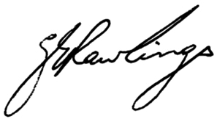 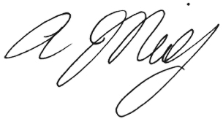 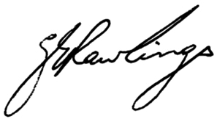 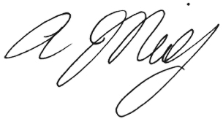 9 August 2022Page 29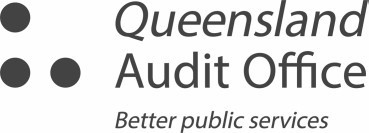 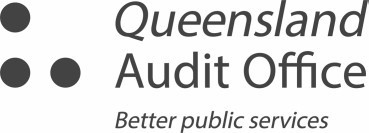 INDEPENDENT AUDITOR'S REPORTTo the Accountable Officer of the Office of the Queensland OmbudsmanReport on the audit of the financial reportOpinionI have audited the accompanying financial report of the Office of the Queensland Ombudsman.In my opinion, the financial report:gives a true and fair view of the department's financial position as at 30 June 2022, and its financial performance and cash flows for the year then endedcomplies with the Financial Accountability Act 2009, the Financial and Performance Management Standard 2019 and Australian Accounting Standards.The financial report comprises the statement of financial position as at 30 June 2022, the statement of comprehensive income, statement of changes in equity, statement of cash flows for the year then ended, notes to the financial statements including summaries of significant accounting policies and other explanatory information, and the management certificate.Basis for opinionI conducted my audit in accordance with the Auditor-General Auditing Standards, which incorporate the Australian Auditing Standards. My responsibilities under those standards are further described in the Auditor's Responsibilities for the Audit of the Financial Report section of my report.I am independent of the department in accordance with the ethical requirements of the Accounting Professional and Ethical Standards Board's APES 110 Code of Ethics for Professional Accountants (the Code) that are relevant to my audit of the financial report in Australia. I have also fulfilled my other ethical responsibilities in accordance with the Code and the Auditor-General Auditing Standards.I believe that the audit evidence I have obtained is sufficient and appropriate to provide a basis for my opinion.Responsibilities of the department for the financial reportThe Accountable Officer is responsible for the preparation of the financial report that gives a true and fair view in accordance with the Financial Accountability Act 2009, the Financial and Performance Management Standard 2019 and Australian Accounting Standards, and for such internal control as the Accountable Officer determines is necessary to enable the preparation of the financial report that is free from material misstatement, whether due to fraud or error.The Accountable Officer is also responsible for assessing the department's ability to continue as a going concern, disclosing, as applicable, matters relating to going concern and using the going concern basis of accounting unless it is intended to abolish the department or to otherwise cease operations.Auditor's responsibilities for the audit of the financial reportMy objectives are to obtain reasonable assurance about whether the financial report as a whole is free from material misstatement, whether due to fraud or error, and to issue an auditor's report that includes my opinion. Reasonable assurance is a high level of assurance, but is not a guarantee that an audit conducted in accordance with the Australian Auditing Standards will always detect a material misstatement when it exists. Misstatements can arise from fraud or error and are considered material if, individually or in aggregate, they could reasonably be expected to influence the economic decisions of users taken on the basis of this financial report.As part of an audit in accordance with the Australian Auditing Standards, I exercise professional judgement and maintain professional scepticism throughout the audit. I also:Identify and assess the risks of material misstatement of the financial report, whether due to fraud or error, design and perform audit procedures responsive to those risks, and obtain audit evidence that is sufficient and appropriate to provide a basis for my opinion. The risk of not detecting a material misstatement resulting from fraud is higher than for one resulting from error, as fraud may involve collusion, forgery, intentional omissions, misrepresentations, or the override of internal control.Obtain an understanding of internal control relevant to the audit in order to design audit procedures that are appropriate in the circumstances. This is not done for the purpose of expressing an opinion on the effectiveness of the department's internal controls, but allows me to express an opinion on compliance with prescribed requirements.Evaluate the appropriateness of accounting policies used and the reasonableness of accounting estimates and related disclosures made by the department.Conclude on the appropriateness of the department's use of the going concern basis of accounting and, based on the audit evidence obtained, whether a material uncertainty exists related to events or conditions that may cast significant doubt on the department's ability to continue as a going concern. If I conclude that a material uncertainty exists, I am required to draw attention in my auditor’s report to the related disclosures in the financial report or, if such disclosures are inadequate, to modify my opinion. I base my conclusions on the audit evidence obtained up to the date of my auditor’s report. However, future events or conditions may cause the department to cease to continue as a going concern.Evaluate the overall presentation, structure and content of the financial report, including the disclosures, and whether the financial report represents the underlying transactions and events in a manner that achieves fair presentation.I communicate with the Accountable Officer regarding, among other matters, the planned scope and timing of the audit and significant audit findings, including any significant deficiencies in internal control that I identify during my audit.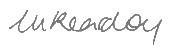 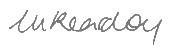 Report on other legal and regulatory requirements StatementIn accordance with s.40 of the Auditor-General Act 2009, for the year ended 30 June 2022:I received all the information and explanations I required.I consider that, the prescribed requirements in relation to the establishment and keeping of accounts were complied with in all material respects.Prescribed requirements scopeThe prescribed requirements for the establishment and keeping of accounts are contained in the Financial Accountability Act 2009, any other Act and the Financial and Performance Management Standard 2019. The applicable requirements include those for keeping financial records that correctly record and explain the department's transactions and account balances to enable the preparation of a true and fair financial report.11 August 2022Michelle Reardon	Queensland Audit Officeas delegate of the Auditor-General	BrisbaneAppendix D: Compliance checklistTable 23: Compliance checklist as required in theAnnual report requirements for Queensland Government agenciesFAA	Financial Accountability Act 2009FPMS	Financial and Performance Management Standard 2019ARRs	Annual report requirements for Queensland Government agencies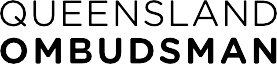 2020–212021–222021–22ObjectivesIndicatorsActualTarget/ estimateActualAverage time to complete preliminary3.2 days84%14%100%91%38%1,71893%1.9%13%Absent8.0 daysincl. 7.6 sick days10 days90%15%90%80%33%3,00090%2%5%Absent9.8 daysincl. 7.3 sick days6.3 days80%11%99%95%40%3,14597%1.3%13%Absent10.6 daysincl. 8.5 sick daysassessments3.2 days84%14%100%91%38%1,71893%1.9%13%Absent8.0 daysincl. 7.6 sick days10 days90%15%90%80%33%3,00090%2%5%Absent9.8 daysincl. 7.3 sick days6.3 days80%11%99%95%40%3,14597%1.3%13%Absent10.6 daysincl. 8.5 sick daysProportion of investigations completed3.2 days84%14%100%91%38%1,71893%1.9%13%Absent8.0 daysincl. 7.6 sick days10 days90%15%90%80%33%3,00090%2%5%Absent9.8 daysincl. 7.3 sick days6.3 days80%11%99%95%40%3,14597%1.3%13%Absent10.6 daysincl. 8.5 sick dayswithin target timeframes3.2 days84%14%100%91%38%1,71893%1.9%13%Absent8.0 daysincl. 7.6 sick days10 days90%15%90%80%33%3,00090%2%5%Absent9.8 daysincl. 7.3 sick days6.3 days80%11%99%95%40%3,14597%1.3%13%Absent10.6 daysincl. 8.5 sick daysImprove administrative processes andProportion of investigations resulting in a rectification action3.2 days84%14%100%91%38%1,71893%1.9%13%Absent8.0 daysincl. 7.6 sick days10 days90%15%90%80%33%3,00090%2%5%Absent9.8 daysincl. 7.3 sick days6.3 days80%11%99%95%40%3,14597%1.3%13%Absent10.6 daysincl. 8.5 sick daysdecision-makingProportion of recommendations accepted3.2 days84%14%100%91%38%1,71893%1.9%13%Absent8.0 daysincl. 7.6 sick days10 days90%15%90%80%33%3,00090%2%5%Absent9.8 daysincl. 7.3 sick days6.3 days80%11%99%95%40%3,14597%1.3%13%Absent10.6 daysincl. 8.5 sick daysby the relevant agency at time of reporting3.2 days84%14%100%91%38%1,71893%1.9%13%Absent8.0 daysincl. 7.6 sick days10 days90%15%90%80%33%3,00090%2%5%Absent9.8 daysincl. 7.3 sick days6.3 days80%11%99%95%40%3,14597%1.3%13%Absent10.6 daysincl. 8.5 sick daysProportion of complaints reviewed where3.2 days84%14%100%91%38%1,71893%1.9%13%Absent8.0 daysincl. 7.6 sick days10 days90%15%90%80%33%3,00090%2%5%Absent9.8 daysincl. 7.3 sick days6.3 days80%11%99%95%40%3,14597%1.3%13%Absent10.6 daysincl. 8.5 sick daysoriginal decision upheld3.2 days84%14%100%91%38%1,71893%1.9%13%Absent8.0 daysincl. 7.6 sick days10 days90%15%90%80%33%3,00090%2%5%Absent9.8 daysincl. 7.3 sick days6.3 days80%11%99%95%40%3,14597%1.3%13%Absent10.6 daysincl. 8.5 sick daysImprove public interest disclosure managementProportion of complaints received from outside South East Queensland (target: at least aligned to population)3.2 days84%14%100%91%38%1,71893%1.9%13%Absent8.0 daysincl. 7.6 sick days10 days90%15%90%80%33%3,00090%2%5%Absent9.8 daysincl. 7.3 sick days6.3 days80%11%99%95%40%3,14597%1.3%13%Absent10.6 daysincl. 8.5 sick daysNumber of participants in Office training3.2 days84%14%100%91%38%1,71893%1.9%13%Absent8.0 daysincl. 7.6 sick days10 days90%15%90%80%33%3,00090%2%5%Absent9.8 daysincl. 7.3 sick days6.3 days80%11%99%95%40%3,14597%1.3%13%Absent10.6 daysincl. 8.5 sick daysprograms3.2 days84%14%100%91%38%1,71893%1.9%13%Absent8.0 daysincl. 7.6 sick days10 days90%15%90%80%33%3,00090%2%5%Absent9.8 daysincl. 7.3 sick days6.3 days80%11%99%95%40%3,14597%1.3%13%Absent10.6 daysincl. 8.5 sick daysParticipants who report training improves3.2 days84%14%100%91%38%1,71893%1.9%13%Absent8.0 daysincl. 7.6 sick days10 days90%15%90%80%33%3,00090%2%5%Absent9.8 daysincl. 7.3 sick days6.3 days80%11%99%95%40%3,14597%1.3%13%Absent10.6 daysincl. 8.5 sick daystheir decision-making capability3.2 days84%14%100%91%38%1,71893%1.9%13%Absent8.0 daysincl. 7.6 sick days10 days90%15%90%80%33%3,00090%2%5%Absent9.8 daysincl. 7.3 sick days6.3 days80%11%99%95%40%3,14597%1.3%13%Absent10.6 daysincl. 8.5 sick daysTotal salary budget allocated to learning3.2 days84%14%100%91%38%1,71893%1.9%13%Absent8.0 daysincl. 7.6 sick days10 days90%15%90%80%33%3,00090%2%5%Absent9.8 daysincl. 7.3 sick days6.3 days80%11%99%95%40%3,14597%1.3%13%Absent10.6 daysincl. 8.5 sick daysand development3.2 days84%14%100%91%38%1,71893%1.9%13%Absent8.0 daysincl. 7.6 sick days10 days90%15%90%80%33%3,00090%2%5%Absent9.8 daysincl. 7.3 sick days6.3 days80%11%99%95%40%3,14597%1.3%13%Absent10.6 daysincl. 8.5 sick daysBuild a sustainableRate of permanent separations3.2 days84%14%100%91%38%1,71893%1.9%13%Absent8.0 daysincl. 7.6 sick days10 days90%15%90%80%33%3,00090%2%5%Absent9.8 daysincl. 7.3 sick days6.3 days80%11%99%95%40%3,14597%1.3%13%Absent10.6 daysincl. 8.5 sick daysand capable3.2 days84%14%100%91%38%1,71893%1.9%13%Absent8.0 daysincl. 7.6 sick days10 days90%15%90%80%33%3,00090%2%5%Absent9.8 daysincl. 7.3 sick days6.3 days80%11%99%95%40%3,14597%1.3%13%Absent10.6 daysincl. 8.5 sick daysorganisation3.2 days84%14%100%91%38%1,71893%1.9%13%Absent8.0 daysincl. 7.6 sick days10 days90%15%90%80%33%3,00090%2%5%Absent9.8 daysincl. 7.3 sick days6.3 days80%11%99%95%40%3,14597%1.3%13%Absent10.6 daysincl. 8.5 sick daysRate of sick and unplanned leave3.2 days84%14%100%91%38%1,71893%1.9%13%Absent8.0 daysincl. 7.6 sick days10 days90%15%90%80%33%3,00090%2%5%Absent9.8 daysincl. 7.3 sick days6.3 days80%11%99%95%40%3,14597%1.3%13%Absent10.6 daysincl. 8.5 sick daysActivityDescriptionLegal Affairs and Safety CommitteeThe Ombudsman is an officer of the Parliament and reports through this committee. The Ombudsman meets annually with the committee after the tabling of the Office’s annual report. A transcript of the hearing is published on the parliamentary website. The Ombudsman last met with the committee in May 2022.Estimates hearingThe Ombudsman attends the hearing as chief executive of the Office. Briefings are prepared in consultation with the Department of Justice and Attorney-General.Service Delivery StatementAnnual financial and non-financial performance information is published as part of the state budget papers.Annual reportA full and complete disclosure of financial and non-financial performance information is tabled in the Queensland Parliament.Strategic review of the OfficeUnder s 83 of the Ombudsman Act 2001, an independent strategic review of the Office is to be conducted at least every seven years. The last strategic review report was tabled in parliament on 15 February 2018.External audit – Queensland Audit OfficeThe Queensland Audit Office (QAO) undertakes an external audit role for the Office and monitors compliance with financial management requirements in accordance with the revised auditing standard ISA 720 The Auditor’s Responsibilities Relating to Other Information. A final version of the annual report will be reviewed byQAO before being tabled to ensure no material inconsistency between the other information and the financial report.The Ombudsman met the timeframes for the preparation of financial reports for 2021–22. See Apppendix C: Audited financial statements.2019–202020–212021–22Budget$9.491M$9.467M$9.505MActual$9.154M$8.830M$9.062M% Response rate 2020Audits administered 2021Responses completed 2021% Response rate 2021State departments100%2020100%Local councils92%777293.5%Hospital and health services100%1616100%Statutory authorities96%656295.4%Public service offices70%88100%Government owned corporations91%1111100%Public universities/ TAFE100%88100%Total93.8%20519796.1%2019–202020–212021–22PID Act s 13Corrupt conduct11,5251,5521,794PID Act s 13Maladministration6587135PID Act s 13Misuse of public resources472833PID Act s 13Public health or safety271836PID Act s 13Environment2204PID Act s 12Disability586346PID Act s 12Environment22317PID Act s 12Reprisal181527Total31,7441,7662,092‘Corrupt conduct’ replaced ‘Official misconduct’ as a type of PID from 1 July 2014. The definition of ‘corrupt conduct’ was further amended on 1 March 2019 asa consequence of amendments to the Crime and Corruption Act 2001.Disclosures of information about substantial and specific danger to the environment can be made by any person under ss 12(1)(b) and (c) of the PID Act, and by public officers under s 13(1)(c).A PID may include more than one type of disclosure (e.g. corrupt conduct and maladministration); therefore, the number of PIDs by disclosure type may exceed the number of PIDs reported by agency type.‘Corrupt conduct’ replaced ‘Official misconduct’ as a type of PID from 1 July 2014. The definition of ‘corrupt conduct’ was further amended on 1 March 2019 asa consequence of amendments to the Crime and Corruption Act 2001.Disclosures of information about substantial and specific danger to the environment can be made by any person under ss 12(1)(b) and (c) of the PID Act, and by public officers under s 13(1)(c).A PID may include more than one type of disclosure (e.g. corrupt conduct and maladministration); therefore, the number of PIDs by disclosure type may exceed the number of PIDs reported by agency type.‘Corrupt conduct’ replaced ‘Official misconduct’ as a type of PID from 1 July 2014. The definition of ‘corrupt conduct’ was further amended on 1 March 2019 asa consequence of amendments to the Crime and Corruption Act 2001.Disclosures of information about substantial and specific danger to the environment can be made by any person under ss 12(1)(b) and (c) of the PID Act, and by public officers under s 13(1)(c).A PID may include more than one type of disclosure (e.g. corrupt conduct and maladministration); therefore, the number of PIDs by disclosure type may exceed the number of PIDs reported by agency type.‘Corrupt conduct’ replaced ‘Official misconduct’ as a type of PID from 1 July 2014. The definition of ‘corrupt conduct’ was further amended on 1 March 2019 asa consequence of amendments to the Crime and Corruption Act 2001.Disclosures of information about substantial and specific danger to the environment can be made by any person under ss 12(1)(b) and (c) of the PID Act, and by public officers under s 13(1)(c).A PID may include more than one type of disclosure (e.g. corrupt conduct and maladministration); therefore, the number of PIDs by disclosure type may exceed the number of PIDs reported by agency type.2019–202020–212021–22State departments9649831,245Hospital and health services388398348Local councils129163173Statutory authorities9694103University/TAFE374046Public service offices995Government owned corporations1217Total11,6351,6881,9271. A PID may include more than one type of disclosure (e.g. corrupt conduct and maladministration); therefore, the number of PIDs by disclosure type may exceed the number of PIDs reported by agency type.1. A PID may include more than one type of disclosure (e.g. corrupt conduct and maladministration); therefore, the number of PIDs by disclosure type may exceed the number of PIDs reported by agency type.1. A PID may include more than one type of disclosure (e.g. corrupt conduct and maladministration); therefore, the number of PIDs by disclosure type may exceed the number of PIDs reported by agency type.1. A PID may include more than one type of disclosure (e.g. corrupt conduct and maladministration); therefore, the number of PIDs by disclosure type may exceed the number of PIDs reported by agency type.2019–202020–212021–22Employee of agency1862779930Manager/supervisor of agency171155215Role reporter2375521486Employee of another public sector agency10310594Member of the public253031Anonymous9998171Total31,6351,6881,927‘Employee of agency’ refers to the discloser being an employee of the agency reporting the PID.‘Role reporter’ refers to an officer of an agency (e.g. an auditor or investigator) who has identified and reported information about wrongdoing in the course of performing their normal duties.A PID may include more than one type of disclosure(e.g. corrupt conduct and maladministration); therefore, the number of PIDs by disclosure type may exceed the number of PIDs reported by discloser type.‘Employee of agency’ refers to the discloser being an employee of the agency reporting the PID.‘Role reporter’ refers to an officer of an agency (e.g. an auditor or investigator) who has identified and reported information about wrongdoing in the course of performing their normal duties.A PID may include more than one type of disclosure(e.g. corrupt conduct and maladministration); therefore, the number of PIDs by disclosure type may exceed the number of PIDs reported by discloser type.‘Employee of agency’ refers to the discloser being an employee of the agency reporting the PID.‘Role reporter’ refers to an officer of an agency (e.g. an auditor or investigator) who has identified and reported information about wrongdoing in the course of performing their normal duties.A PID may include more than one type of disclosure(e.g. corrupt conduct and maladministration); therefore, the number of PIDs by disclosure type may exceed the number of PIDs reported by discloser type.‘Employee of agency’ refers to the discloser being an employee of the agency reporting the PID.‘Role reporter’ refers to an officer of an agency (e.g. an auditor or investigator) who has identified and reported information about wrongdoing in the course of performing their normal duties.A PID may include more than one type of disclosure(e.g. corrupt conduct and maladministration); therefore, the number of PIDs by disclosure type may exceed the number of PIDs reported by discloser type.PIDAct1Grounds for decision to take no action2019–202020–212021–22s 30 (1)(a)The substance of the disclosure has already been investigated or dealt with by another process7285165s 30 (1)(b)The disclosure should be dealt with by another appropriate process66204104s 30 (1)(c)The age of the information makes it impracticable to investigate42650s 30 (1)(d)The disclosure is too trivial to warrant investigation and dealing with itwould substantially and unreasonably divert the resources of the agency399s 30 (1)(e)Another agency notified that investigation was not warranted2735s 30 (1)(a)and s 30(1)(b)The substance of the disclosure has already been investigated or dealt with by another process and the disclosure should be dealt with by another appropriate process198s 30 (1)(a)and s 30 (1)(c)The substance of the disclosure has already been investigated or dealt with by another process andthe age of the information makes it impracticable to investigate13323Other combination of two or more grounds including s 30(1)(a)253Other combination of two or more grounds not including s 30(1)(a)473Total1803813701 Section 30(1) of the PID Act sets out the grounds on which an agency may decide not to investigate or deal with a PID.1 Section 30(1) of the PID Act sets out the grounds on which an agency may decide not to investigate or deal with a PID.1 Section 30(1) of the PID Act sets out the grounds on which an agency may decide not to investigate or deal with a PID.1 Section 30(1) of the PID Act sets out the grounds on which an agency may decide not to investigate or deal with a PID.2019–202020–212021–22Substantiated184236158Partially substantiated719570Not substantiated105186224Investigation discontinued494151Total14095585031. This table reports on PID matters reported and closed in the same financial year. This will vary from the total number of PIDs reported in that period.1. This table reports on PID matters reported and closed in the same financial year. This will vary from the total number of PIDs reported in that period.1. This table reports on PID matters reported and closed in the same financial year. This will vary from the total number of PIDs reported in that period.1. This table reports on PID matters reported and closed in the same financial year. This will vary from the total number of PIDs reported in that period.2019–202020–212021–22Substantiated402615395Partially substantiated164206200Not substantiated238360363Investigation discontinued68113118Total18721,2941,0761. This table reports on total PID matters closed in a financial year, irrespective of when first reported. This will vary from the total number of PIDs reported in that period.1. This table reports on total PID matters closed in a financial year, irrespective of when first reported. This will vary from the total number of PIDs reported in that period.1. This table reports on total PID matters closed in a financial year, irrespective of when first reported. This will vary from the total number of PIDs reported in that period.1. This table reports on total PID matters closed in a financial year, irrespective of when first reported. This will vary from the total number of PIDs reported in that period.2019–202020–212021–22Total PIDs for which investigation finalised8041,181958PIDs totally or partially substantiated566821595% finalised PIDs totally or partially substantiated70.4%69.5%62.1%ARRsAnnual report requirements for Queensland Government agenciesCHNComplaints Handler NetworkCMComplainant management training programCMSComplaints management systemELTExecutive Leadership TeamFAAFinancial Accountability Act 2009FPMSFinancial and Performance Management Standard 2019GDGood decisions training programHR ActHuman Rights Act 2019MPMember of ParliamentMUCCManaging unreasonable complainant conduct training programNRSNational Relay ServiceOCMO’Connor Marsden & Associates Pty LtdOOJOut of jurisdictionPEPractical ethics training programPIDANTPublic Interest Disclosure Agency Network TrainingPIDsPublic interest disclosure(s)PID ActPublic Interest Disclosure Act 2010QAOQueensland Audit OfficeQHRCQueensland Human Rights CommissionSMTSenior Management TeamService standards2021–22Target/estimate2021–22ActualEffectiveness measuresEffectiveness measuresEffectiveness measuresProportion of investigations resulting in agency rectification action15%11%Participants who report training improves their decision-making capability1New measureNew measureProportion of investigations completed within target timeframes290%80%Clearance rate for complaints100%101%Efficiency measureEfficiency measureEfficiency measureAverage cost to manage each new contact$168$168Discontinued measureDiscontinued measureDiscontinued measureProportion of clients satisfied/very satisfied with the level of service provided by the Office380%..A new measure of effectiveness, ‘Participants who report training improves their decision-making capability’, has been introduced to appropriately reflect the purpose and range of services delivered under both the Ombudsman Act 2001 and the Public Interest Disclosure Act 2010.The variance between the 2021–22 Target/estimate and 2021–22 Actual is due to COVID-19 continuing to impact staffing levels, which contributed to some delays in finalising investigations.This measure has been discontinued as the survey methodology has changed. The Office will continue to monitor client satisfaction through regular surveys and this will be reported in the Office's annual report. Further information regarding the Office’s client satisfaction in 2021–22 can be found on page 22.A new measure of effectiveness, ‘Participants who report training improves their decision-making capability’, has been introduced to appropriately reflect the purpose and range of services delivered under both the Ombudsman Act 2001 and the Public Interest Disclosure Act 2010.The variance between the 2021–22 Target/estimate and 2021–22 Actual is due to COVID-19 continuing to impact staffing levels, which contributed to some delays in finalising investigations.This measure has been discontinued as the survey methodology has changed. The Office will continue to monitor client satisfaction through regular surveys and this will be reported in the Office's annual report. Further information regarding the Office’s client satisfaction in 2021–22 can be found on page 22.A new measure of effectiveness, ‘Participants who report training improves their decision-making capability’, has been introduced to appropriately reflect the purpose and range of services delivered under both the Ombudsman Act 2001 and the Public Interest Disclosure Act 2010.The variance between the 2021–22 Target/estimate and 2021–22 Actual is due to COVID-19 continuing to impact staffing levels, which contributed to some delays in finalising investigations.This measure has been discontinued as the survey methodology has changed. The Office will continue to monitor client satisfaction through regular surveys and this will be reported in the Office's annual report. Further information regarding the Office’s client satisfaction in 2021–22 can be found on page 22.2019–202020–212021–22Complaint7,2077,0516,622Out of jurisdiction2,6772,5532,532Enquiry1,0409901,115Review request150164129Total11,07410,75810,3981. Excludes investigations initiated by the Ombudsman.1. Excludes investigations initiated by the Ombudsman.1. Excludes investigations initiated by the Ombudsman.1. Excludes investigations initiated by the Ombudsman.2019–202020–212021–22Telephone16,2875,9165,086Online23,8584,0524,457Other3929790855Total11,07410,75810,398Telephone includes messages left via voicemail and Prisoner PhoneLink.Online includes email and the online complaint form.Other includes in-person complaints, correctional centre interviews and written complaints.Telephone includes messages left via voicemail and Prisoner PhoneLink.Online includes email and the online complaint form.Other includes in-person complaints, correctional centre interviews and written complaints.Telephone includes messages left via voicemail and Prisoner PhoneLink.Online includes email and the online complaint form.Other includes in-person complaints, correctional centre interviews and written complaints.Telephone includes messages left via voicemail and Prisoner PhoneLink.Online includes email and the online complaint form.Other includes in-person complaints, correctional centre interviews and written complaints.2019–202020–212021–22State departments3,9344,0903,750Statutory authorities1,053983860Local councils1,8591,7311,758Public universities352233242Other/unknown/ private/confidential91412Total7,2077,0516,622Queensland Health351488763Machinery of government changes became effective from 1 November 2020 and were implemented in the Office’s case management system for complaints received from 1 December 2020. The departments particularly impacting the recording of complaints by this Office are:For 2021–22, other state government department complaints included those from: Agriculture and Fisheries (50), Environment and Science (33), Resources (21), Employment, Small Business and Training (16), Energy and Public Works (16), State Development, Infrastructure, Local Government and Planning (14), Regional Development, Manufacturing and Water (5), Tourism, Innovation and Sport (3) and QSuper (2).Queensland Corrective Services981872621Machinery of government changes became effective from 1 November 2020 and were implemented in the Office’s case management system for complaints received from 1 December 2020. The departments particularly impacting the recording of complaints by this Office are:For 2021–22, other state government department complaints included those from: Agriculture and Fisheries (50), Environment and Science (33), Resources (21), Employment, Small Business and Training (16), Energy and Public Works (16), State Development, Infrastructure, Local Government and Planning (14), Regional Development, Manufacturing and Water (5), Tourism, Innovation and Sport (3) and QSuper (2).Department of Communities, Housing and Digital Economy1-286540Machinery of government changes became effective from 1 November 2020 and were implemented in the Office’s case management system for complaints received from 1 December 2020. The departments particularly impacting the recording of complaints by this Office are:For 2021–22, other state government department complaints included those from: Agriculture and Fisheries (50), Environment and Science (33), Resources (21), Employment, Small Business and Training (16), Energy and Public Works (16), State Development, Infrastructure, Local Government and Planning (14), Regional Development, Manufacturing and Water (5), Tourism, Innovation and Sport (3) and QSuper (2).Department of Housing and Public Works1516229-Machinery of government changes became effective from 1 November 2020 and were implemented in the Office’s case management system for complaints received from 1 December 2020. The departments particularly impacting the recording of complaints by this Office are:For 2021–22, other state government department complaints included those from: Agriculture and Fisheries (50), Environment and Science (33), Resources (21), Employment, Small Business and Training (16), Energy and Public Works (16), State Development, Infrastructure, Local Government and Planning (14), Regional Development, Manufacturing and Water (5), Tourism, Innovation and Sport (3) and QSuper (2).Department of Children, Youth Justice and Multicultural Affairs1-413519Machinery of government changes became effective from 1 November 2020 and were implemented in the Office’s case management system for complaints received from 1 December 2020. The departments particularly impacting the recording of complaints by this Office are:For 2021–22, other state government department complaints included those from: Agriculture and Fisheries (50), Environment and Science (33), Resources (21), Employment, Small Business and Training (16), Energy and Public Works (16), State Development, Infrastructure, Local Government and Planning (14), Regional Development, Manufacturing and Water (5), Tourism, Innovation and Sport (3) and QSuper (2).Department of Children, Safety, Youth and Women1609263-Machinery of government changes became effective from 1 November 2020 and were implemented in the Office’s case management system for complaints received from 1 December 2020. The departments particularly impacting the recording of complaints by this Office are:For 2021–22, other state government department complaints included those from: Agriculture and Fisheries (50), Environment and Science (33), Resources (21), Employment, Small Business and Training (16), Energy and Public Works (16), State Development, Infrastructure, Local Government and Planning (14), Regional Development, Manufacturing and Water (5), Tourism, Innovation and Sport (3) and QSuper (2).Department of Youth Justice13812-Machinery of government changes became effective from 1 November 2020 and were implemented in the Office’s case management system for complaints received from 1 December 2020. The departments particularly impacting the recording of complaints by this Office are:For 2021–22, other state government department complaints included those from: Agriculture and Fisheries (50), Environment and Science (33), Resources (21), Employment, Small Business and Training (16), Energy and Public Works (16), State Development, Infrastructure, Local Government and Planning (14), Regional Development, Manufacturing and Water (5), Tourism, Innovation and Sport (3) and QSuper (2).Department of Education512493410Machinery of government changes became effective from 1 November 2020 and were implemented in the Office’s case management system for complaints received from 1 December 2020. The departments particularly impacting the recording of complaints by this Office are:For 2021–22, other state government department complaints included those from: Agriculture and Fisheries (50), Environment and Science (33), Resources (21), Employment, Small Business and Training (16), Energy and Public Works (16), State Development, Infrastructure, Local Government and Planning (14), Regional Development, Manufacturing and Water (5), Tourism, Innovation and Sport (3) and QSuper (2).Department of Transport and Main Roads296264230Machinery of government changes became effective from 1 November 2020 and were implemented in the Office’s case management system for complaints received from 1 December 2020. The departments particularly impacting the recording of complaints by this Office are:For 2021–22, other state government department complaints included those from: Agriculture and Fisheries (50), Environment and Science (33), Resources (21), Employment, Small Business and Training (16), Energy and Public Works (16), State Development, Infrastructure, Local Government and Planning (14), Regional Development, Manufacturing and Water (5), Tourism, Innovation and Sport (3) and QSuper (2).Department of Justice and Attorney-General1216264204Machinery of government changes became effective from 1 November 2020 and were implemented in the Office’s case management system for complaints received from 1 December 2020. The departments particularly impacting the recording of complaints by this Office are:For 2021–22, other state government department complaints included those from: Agriculture and Fisheries (50), Environment and Science (33), Resources (21), Employment, Small Business and Training (16), Energy and Public Works (16), State Development, Infrastructure, Local Government and Planning (14), Regional Development, Manufacturing and Water (5), Tourism, Innovation and Sport (3) and QSuper (2).Queensland Treasury127210184Machinery of government changes became effective from 1 November 2020 and were implemented in the Office’s case management system for complaints received from 1 December 2020. The departments particularly impacting the recording of complaints by this Office are:For 2021–22, other state government department complaints included those from: Agriculture and Fisheries (50), Environment and Science (33), Resources (21), Employment, Small Business and Training (16), Energy and Public Works (16), State Development, Infrastructure, Local Government and Planning (14), Regional Development, Manufacturing and Water (5), Tourism, Innovation and Sport (3) and QSuper (2).Department of Seniors, Disability Services, Aboriginal and Torres Strait Islander Partnerships1-4765Machinery of government changes became effective from 1 November 2020 and were implemented in the Office’s case management system for complaints received from 1 December 2020. The departments particularly impacting the recording of complaints by this Office are:For 2021–22, other state government department complaints included those from: Agriculture and Fisheries (50), Environment and Science (33), Resources (21), Employment, Small Business and Training (16), Energy and Public Works (16), State Development, Infrastructure, Local Government and Planning (14), Regional Development, Manufacturing and Water (5), Tourism, Innovation and Sport (3) and QSuper (2).Department of Communities, Disability Services and Seniors1124-Machinery of government changes became effective from 1 November 2020 and were implemented in the Office’s case management system for complaints received from 1 December 2020. The departments particularly impacting the recording of complaints by this Office are:For 2021–22, other state government department complaints included those from: Agriculture and Fisheries (50), Environment and Science (33), Resources (21), Employment, Small Business and Training (16), Energy and Public Works (16), State Development, Infrastructure, Local Government and Planning (14), Regional Development, Manufacturing and Water (5), Tourism, Innovation and Sport (3) and QSuper (2).Queensland Police Service504340Machinery of government changes became effective from 1 November 2020 and were implemented in the Office’s case management system for complaints received from 1 December 2020. The departments particularly impacting the recording of complaints by this Office are:For 2021–22, other state government department complaints included those from: Agriculture and Fisheries (50), Environment and Science (33), Resources (21), Employment, Small Business and Training (16), Energy and Public Works (16), State Development, Infrastructure, Local Government and Planning (14), Regional Development, Manufacturing and Water (5), Tourism, Innovation and Sport (3) and QSuper (2).Queensland Fire and Emergency Services151110Machinery of government changes became effective from 1 November 2020 and were implemented in the Office’s case management system for complaints received from 1 December 2020. The departments particularly impacting the recording of complaints by this Office are:For 2021–22, other state government department complaints included those from: Agriculture and Fisheries (50), Environment and Science (33), Resources (21), Employment, Small Business and Training (16), Energy and Public Works (16), State Development, Infrastructure, Local Government and Planning (14), Regional Development, Manufacturing and Water (5), Tourism, Innovation and Sport (3) and QSuper (2).Department of the Premier and Cabinet4Machinery of government changes became effective from 1 November 2020 and were implemented in the Office’s case management system for complaints received from 1 December 2020. The departments particularly impacting the recording of complaints by this Office are:For 2021–22, other state government department complaints included those from: Agriculture and Fisheries (50), Environment and Science (33), Resources (21), Employment, Small Business and Training (16), Energy and Public Works (16), State Development, Infrastructure, Local Government and Planning (14), Regional Development, Manufacturing and Water (5), Tourism, Innovation and Sport (3) and QSuper (2).Public Safety Business Agency-8-Machinery of government changes became effective from 1 November 2020 and were implemented in the Office’s case management system for complaints received from 1 December 2020. The departments particularly impacting the recording of complaints by this Office are:For 2021–22, other state government department complaints included those from: Agriculture and Fisheries (50), Environment and Science (33), Resources (21), Employment, Small Business and Training (16), Energy and Public Works (16), State Development, Infrastructure, Local Government and Planning (14), Regional Development, Manufacturing and Water (5), Tourism, Innovation and Sport (3) and QSuper (2).Other2202182160Machinery of government changes became effective from 1 November 2020 and were implemented in the Office’s case management system for complaints received from 1 December 2020. The departments particularly impacting the recording of complaints by this Office are:For 2021–22, other state government department complaints included those from: Agriculture and Fisheries (50), Environment and Science (33), Resources (21), Employment, Small Business and Training (16), Energy and Public Works (16), State Development, Infrastructure, Local Government and Planning (14), Regional Development, Manufacturing and Water (5), Tourism, Innovation and Sport (3) and QSuper (2).Total3,9344,0903,750Machinery of government changes became effective from 1 November 2020 and were implemented in the Office’s case management system for complaints received from 1 December 2020. The departments particularly impacting the recording of complaints by this Office are:For 2021–22, other state government department complaints included those from: Agriculture and Fisheries (50), Environment and Science (33), Resources (21), Employment, Small Business and Training (16), Energy and Public Works (16), State Development, Infrastructure, Local Government and Planning (14), Regional Development, Manufacturing and Water (5), Tourism, Innovation and Sport (3) and QSuper (2).2019–202020–212021–22Laws and enforcement199226214Rates and valuations158143193Development and building controls252184173Environmental management231209163Conduct168187157Roads11592115Sewerage and drainage7067102Complaint management523768Water supply534862Internal review/appeal656156Council properties544153Financial management765031Other1366386371Total1,8591,7311,7581. For 2021–22, other complaint categories included: parks and reserves (58), land use and planning (46), waste management (30), personnel (29), customer service(27), legal services (25), decision (24), governance (21),investigation (19), procedure (17), information management(16), risk management (15), traffic and transport (15),public health (12), documentation (10), PID process (4) andreasons (3).1. For 2021–22, other complaint categories included: parks and reserves (58), land use and planning (46), waste management (30), personnel (29), customer service(27), legal services (25), decision (24), governance (21),investigation (19), procedure (17), information management(16), risk management (15), traffic and transport (15),public health (12), documentation (10), PID process (4) andreasons (3).1. For 2021–22, other complaint categories included: parks and reserves (58), land use and planning (46), waste management (30), personnel (29), customer service(27), legal services (25), decision (24), governance (21),investigation (19), procedure (17), information management(16), risk management (15), traffic and transport (15),public health (12), documentation (10), PID process (4) andreasons (3).1. For 2021–22, other complaint categories included: parks and reserves (58), land use and planning (46), waste management (30), personnel (29), customer service(27), legal services (25), decision (24), governance (21),investigation (19), procedure (17), information management(16), risk management (15), traffic and transport (15),public health (12), documentation (10), PID process (4) andreasons (3).2019–202020–212021–22Grades, assessment, examinations723253Fees, refunds, charges, written agreements453929Student grievance152521Attendance, progress, course duration, course content442020Deferral, suspension, cancellation182414Conduct12913Enrolment42911Employee grievance10411Internal review/appeal11109Management of academic misconduct2197Provider complaints and appeal process535Request for academic transcript, certificate or other records451Other1283648Total3522332421. For 2021–22, other complaint categories included: placement (15), student support services (7), decision (4),documentation (3), PID process (1), reasons (1) and other (17).1. For 2021–22, other complaint categories included: placement (15), student support services (7), decision (4),documentation (3), PID process (1), reasons (1) and other (17).1. For 2021–22, other complaint categories included: placement (15), student support services (7), decision (4),documentation (3), PID process (1), reasons (1) and other (17).1. For 2021–22, other complaint categories included: placement (15), student support services (7), decision (4),documentation (3), PID process (1), reasons (1) and other (17).2019–202020–212021–22Complaints received from contacts7,2077,0516,622Complaints brought forward184176211Complaints brought forward may be reclassified on preliminary assessment.Excludes investigations initiated by the Ombudsman.Complaints brought forward may be reclassified on preliminary assessment.Excludes investigations initiated by the Ombudsman.Complaints brought forward may be reclassified on preliminary assessment.Excludes investigations initiated by the Ombudsman.Complaints brought forward may be reclassified on preliminary assessment.Excludes investigations initiated by the Ombudsman.2019–202020–212021–22Complaints finalised7,2316,9946,669Complaints open at year end1762111501. Excludes investigations initiated by the Ombudsman.1. Excludes investigations initiated by the Ombudsman.1. Excludes investigations initiated by the Ombudsman.1. Excludes investigations initiated by the Ombudsman.2019–202020–212021–22Finalised at preliminary assessment16,0575,8565,486Declined at outset/ preliminary assessment6,0575,8565,486Rectified during preliminary assessment–––Withdrawn4179122Withdrawn by complainant before investigation commenced347277Withdrawn by complainant during investigation7745Investigated21,1331,0641,063Investigation discontinued274362400Investigation completed859702663Total7,2316,9996,671Includes complaints declined for further investigation as the matter remains premature, with complaint pathways still available to the complainant.Investigations include complaints or PIDs referred for investigation after a preliminary assessment and Ombudsman initiatives.Includes complaints declined for further investigation as the matter remains premature, with complaint pathways still available to the complainant.Investigations include complaints or PIDs referred for investigation after a preliminary assessment and Ombudsman initiatives.Includes complaints declined for further investigation as the matter remains premature, with complaint pathways still available to the complainant.Investigations include complaints or PIDs referred for investigation after a preliminary assessment and Ombudsman initiatives.Includes complaints declined for further investigation as the matter remains premature, with complaint pathways still available to the complainant.Investigations include complaints or PIDs referred for investigation after a preliminary assessment and Ombudsman initiatives.2019–202020–212021–22Less than 10 days85%82%76%10–30 days9%11%14%31–60 days3%4%8%61–90 days<1%<1%1%91–180 days<2%1%1%181–270 days<1%<1%<1%271–365 days<1%<1%<1%More than 365 days<1%<1%<1%2019–202020–212021–22No further investigation warranted154234232No error identified337328333Rectified1018263Informally resolved817963Finding of administrative error203-Withdrawn5432Total597648660State departments408433444Statutory authorities1892152162019–202020–212021–22No further investigation warranted104113130No error identified197164160Rectified513847Informally resolved513447Finding of administrative error-4-Withdrawn-19Total3523163462019–202020–212021–22Unreasonable or unjust174-Contrary to law31-Based on a mistake of law or fact-1-Wrong-1-Total20701. Administrative error types relate only to recommendations made by the Ombudsman. Agreed actions are excluded.1. Administrative error types relate only to recommendations made by the Ombudsman. Agreed actions are excluded.1. Administrative error types relate only to recommendations made by the Ombudsman. Agreed actions are excluded.1. Administrative error types relate only to recommendations made by the Ombudsman. Agreed actions are excluded.2019–202020–212021–22No further investigation warranted151538No error identified1516547Rectified212513Informally resolved212513Finding of administrative error---Withdrawn224Total1891071022019–202020–212021–22Formal301-Agreed214189180Total2441901802019–202020–212021–22Direct benefit126116100Systemic1187480Total244190180A2Objectives of the OfficePage 10B1RevenuePage 11B1-1	Appropriation RevenuePage 11B1-2	User Charges and FeesPage 12Section 2Notes aboutB1-3	Services Received Below Fair ValuePage 12ourB2ExpensesPage 12C1Cash and Cash EquivalentsPage 15C2ReceivablesPage 15C5PayablesPage 19C6Accrued Employee BenefitsPage 19D1Financial Risk DisclosuresPage 20Section 4D1-1	Financial Instrument CategoriesPage 20Notes aboutD1-2	Financial Risk ManagementPage 20F1Key Management Personnel (KMP) DisclosuresPage 26Section 6F2Related Party TransactionsPage 28OtherInformationF3TaxationPage 28F4Climate Risk DisclosurePage 28NoteNote2022$’0002021$’000Income from continuing operationsAppropriation revenueB1-18,5758,397User charges and feesB1-2365321Services received below fair valueB1-3112108Other revenue104Total income from continuing operations9,0628,830Expenses from continuing operationsEmployee expensesB2-17,1206,822Supplies and servicesB2-21,7061,694Depreciation and amortisationB2-399180Other expensesB2-4137134Total expenses from continuing operations9,0628,830Operating result for the yearTotal comprehensive income--NoteNote2022$’0002021$’000Current assetsCash and cash equivalentsC11,9662,029ReceivablesC2215166Prepayments	86 	97 Total current assets	2,267 	2,292 Non-current assetsProperty, plant and equipmentC339129Intangible assetsC4	8 	17 Total non-current assets	47 	146 Total assets2,3142,438Current liabilitiesPayablesC5560698Accrued employee benefitsC6	239 	225 Total current liabilities	799 	923 Total liabilities799923Net assets1,5151,515EquityContributed equity880880Accumulated surplus	635 635Total equity1,5151,515Accumulated surplusContributed equityTotal$’000$’000$’000Balance as at 1 July 20206358801,515Operating result---Balance as at 30 June 2021Operating resultBalance as at 30 June 2022	635 	- 	635 	880 	- 	880 	1,515 	- 	1,515 Note2022$’0002021$’000Cash flows from operating activitiesInflows:Service appropriation receipts8,4008,574User charges and fees374301GST input tax credits from Australian Tax Office193194GST collected from customers4234OtherOutflows:Employee expenses10(7,142)4(6,984)Supplies and services(1,691)(1,693)GST paid to suppliers(187)(193)GST remitted to Australian Taxation Office(40)(31)Other	(22) 	(26) Net cash (used in)/provided by operating activitiesCF-1(63)180Cash flows from investing activitiesOutflows:Payments for plant and equipment and intangibles	- 	(45) Net cash (used in) investing activities-(45)Net (decrease)/increase in cash and cash equivalents(63)135Cash and cash equivalents - opening balance2,0291,894Cash and cash equivalents - closing balanceC11,9662,0292022$’0002021$’0002021$’000Operating (deficit)/surplusNon-cash items included in the operating result:Depreciation and amortisation expenseChange in assets and liabilities-99-180-180(Increase)/decrease in receivables(49)(82)(Increase)/decrease in prepayments1122Increase/(decrease) in accounts payables(138)149Increase/(decrease) in accrued employee benefits14(89)Net cash (used in)/provided by operating activities(63)180B2ExpensesB2-1Employee Expenses20222021$’000$’000Employee BenefitsWages and salaries5,4555,247Annual leave levy/expense615524Long service leave levy/expense141133Employer superannuation contributions747706Other employee benefits2353Employee related expensesWorkers' compensation premium3029Other employee related expenses	109 	130 Total7,1206,82220222021No.No.Full-time equivalent employees*60542022$’0002021$’000Accommodation714819Computer support263201Consultants and contractors245202Payments to employment agencies133122Telephones/communication6169Office equipment8861Office maintenance5855Legal costs452Travel including education and engagement319General supplies and services13794Total1,7061,6942022$’0002021$’000Depreciation90147Amortisation	9 	33 Total991802022$’0002021$’000External audit fees2020Sundry expenses56Storage services received free of charge from Queensland State Archives112108Total137134C2Receivables20222021	$’000 $’000Trade debtors	41 22GST receivable1622GST payable	(5) (4)	11 18Annual leave reimbursements104108Long service leave reimbursements	59 18	163 126Total215166ClassUseful LifePlant and equipment:Computer and office equipment3 - 6 yearsSoftware purchasedSoftware purchased2022$’0002021$’000At cost637637Less: Accumulated amortisation	(629) 	(620) Carrying amount at 30 June817Represented by movements in carrying amount:Carrying amount at 1 July1750Amortisation	(9) 	(33) Carrying amount at 30 June817C4-2Recognition and MeasurementIntangible AssetUseful LifeSoftware purchased3 - 8 yearsimpairment loss, with any impairment loss recognised comprehensive income.No impairment losses were recorded during the year.immediately in thestatement ofC5	Payables20222021$’000$’000Trade creditors9683Unearned revenue7445Deferred appropriation payable to Consolidated Revenue Fund379554Other payables	11 	16 Total560698C6Accrued Employee Benefits20222021$’000$’000CurrentWages outstanding-27Annual leave levy payable197165Long service leave levy payable	42 	33 Total239225CategoryFinancial assetsNotes2022$’0002021$’000Cash and cash equivalentsC11,9662,029ReceivablesC2	215 	166 Total financial assets2,1812,195Financial liabilitiesPayablesC5	560 	698 Total financial liabilities560698Statement of Financial PositionVariance NotesOriginal Budget 2022Actual 2022$'000Variance$'000$'000Current assetsCash and cash equivalents1,7951,966171ReceivablesV688215127Other current assets	124 86(38)Total current assets	2,007 2,267260Non-current assetsPlant and equipment33396Intangible assets	-18 826Total non-current assets	15 4732Total assets	2,022 2,314292Current liabilitiesPayablesV7198560(362)Accrued employee benefits	309 23970Total current liabilities	507 799(292)Total liabilities	507 799(292)Net assets	1,515 1,5150EquityContributed equity880880-Accumulated surplus	635 6350Total equity	1,515 1,5150PositionPosition ResponsibilityOmbudsmanDirects the overall efficient, effective and economical administration of the Office.Deputy OmbudsmanManages the Intake and Training Services Unit and the Investigation and Resolution Unit in meeting the Office’s statutory functions efficiently and effectively.Director, Corporate Services UnitManages the Corporate Services Unit which support the Office’s statutory functions.PositionShort Term Employee ExpensesShort Term Employee ExpensesLong Term Employee ExpensesPost- Employment ExpensesTermination BenefitsTotal ExpensesPositionMonetary Expenses$'000Non- Monetary Benefits$'000$'000$'000$'000$'000Ombudsman31513739-374Deputy Ombudsman24113624-284Director, Corporate Services Unit149-319-171PositionShort Term Employee ExpensesShort Term Employee ExpensesLong Term Employee ExpensesPost- Employment ExpensesTermination BenefitsTotal ExpensesPositionMonetary Expenses$'000Non- Monetary Benefits$'000$'000$'000$'000$'000Ombudsman (from 10/07/2020)30210734-353Ombudsman (to 09/07/2020)10-22923Deputy Ombudsman22711524-267Director,Corporate Services Unit140-318-161Summary of requirementSummary of requirementBasis for requirementAnnual report referenceLetter of complianceA letter of compliance from the accountable officer or statutory body to the relevant Minister/sARRs – section 7Page iAccessibilityTable of contentsGlossaryARRs – section 9.1Page iPages 30–31AccessibilityPublic availabilityARRs – section 9.2Inside front coverAccessibilityInterpreter service statementQueensland Government Language Services Policy ARRs – section 9.3Inside front coverAccessibilityCopyright noticeCopyright Act 1968ARRs – section 9.4Inside front coverAccessibilityInformation licensingQGEA – Information LicensingARRs – section 9.5Inside front coverGeneral informationIntroductory informationARRs – section 10Pages ii–5Non-financial performanceGovernment’s objectives for the community and whole- of-government plans/specific initiativesARRs – section 11.1Not applicableNon-financial performanceAgency objectives and performance indicatorsARRs – section 11.2Pages 4 and 32Non-financial performanceAgency service areas and service standardsARRs – section 11.3Page 32Financial performanceSummary of financial performanceARRs – section 12.1Page 23Governance – management and structureOrganisational structureARRs – section 13.1Page 15Governance – management and structureExecutive managementARRs – section 13.2Pages 16–17Governance – management and structureGovernment bodies (statutory bodies and other entities)ARRs – section 13.3Not applicableGovernance – management and structurePublic sector ethicsPublic Sector Ethics Act 1994ARRs – section 13.4Page 20Governance – management and structureHuman rightsHuman Rights Act 2019ARRs – section 13.5Pages 19 and 22Governance – management and structureQueensland public service valuesARRs – section 13.6Not applicable, Queensland Ombudsman values page 20Summary of requirementSummary of requirementBasis for requirementAnnual report referenceGovernance – risk management and accountabilityRisk managementARRs – section 14.1Pages 16 and 18Governance – risk management and accountabilityAudit committeeARRs – section 14.2Page 18Governance – risk management and accountabilityInternal auditARRs – section 14.3Page 18Governance – risk management and accountabilityExternal scrutinyARRs – section 14.4Page 14Governance – risk management and accountabilityInformation systems and recordkeepingARRs – section 14.5Page 21Governance – risk management and accountabilityInformation Security attestationARRs – section 14.6Not applicableGovernance – human resourcesStrategic workforce planning and performanceARRs – section 15.1Pages 19–20Governance – human resourcesEarly retirement, redundancy and retrenchmentDirective No.04/18Early Retirement, Redundancy and RetrenchmentARRs – section 15.2Page 20Open dataStatement advising publication of informationARRs – section 16Page 21Open dataConsultanciesARRs – section 33.1https://data.qld.gov.auOpen dataOverseas travelARRs – section 33.2https://data.qld.gov.auOpen dataQueensland Language Services PolicyARRs – section 33.3https://data.qld.gov.auFinancial statementsCertification of financial statementsFAA – section 62FPMS – sections 38, 39 and 46 ARRs – section 17.1Pages 40–68Financial statementsIndependent Auditor’s ReportFAA – section 62 FPMS – section 46ARRs – section 17.2Pages 69–71